Рабочая программа учебной дисциплины Профессиональный репертуар основной профессиональной образовательной программы высшего образования, рассмотрена и одобрена на заседании кафедры, протокол № 14 от 31.05.2021г.ОБЩИЕ СВЕДЕНИЯ Учебная дисциплина «Профессиональный репертуар» изучается в 4 – 7 семестрах.Курсовая работа – не предусмотрена.Форма промежуточной аттестации: Место учебной дисциплины в структуре ОПОПУчебная дисциплина «Профессиональный репертуар» включена в часть, формируемую участниками образовательных отношений Блока 1 учебного плана подготовки бакалавров по направлению подготовки 53.03.05 – Дирижирование, профиль – Дирижирование оперно-симфоническим оркестром.Изучение дисциплины опирается на результаты освоения образовательной программы предыдущего уровня. Основой для освоения дисциплины являются результаты обучения по предшествующим и сопутствующим дисциплинам:История оркестровых стилей;История музыки;Чтение партитур.Результаты обучения по учебной дисциплине, используются при изучении следующих дисциплин:Дирижирование;Подготовка к сдаче и сдача государственного экзамена.ЦЕЛИ И ПЛАНИРУЕМЫЕ РЕЗУЛЬТАТЫ ОБУЧЕНИЯ ПО ДИСЦИПЛИНЕЦелями и задачами изучения дисциплины «Профессиональный репертуар» являются:изучение симфонических сочинений отечественных и зарубежных композиторов различных эпох – XVIII-XIX века, XX – начала XXI века, их стилевых и композиционных особенностей, – создающее условия для формирования спектра профессиональных теоретических знаний, необходимых студенту в его практической (дирижерской и педагогической) деятельности.изучение и подготовка к исполнению партитур композиторов, входящих в основной, концертный репертуар симфонических оркестров; умение профессионально работать с партитурами (определять штрихи, динамику, технические сложности, подбор правильной «дирижерской аппликатуры»; определение формы, драматургии); выявление особенностей различных стилистических эпох; изучение и анализ интерпретаций одних и тех же произведений в исполнении различных дирижеров (прослушивание и просмотр аудио-видео записей); расширение музыкального и общекультурного кругозора студентов-дирижеров на основе изучения лучших образцов оперной, симфонической и хоровой литературы;  формирование отчетливых представлений об общих линиях развития каждой жанровой области профессионального репертуара в отдельности и характере взаимосвязи между жанрами; формирование у обучающихся компетенций, установленной образовательной программой в соответствии с ФГОС ВО по данной дисциплине; Результатом обучения является овладение обучающимися знаниями, умениями, навыками и опытом деятельности, характеризующими процесс формирования компетенций и обеспечивающими достижение планируемых результатов освоения учебной дисциплины.2.1 Формируемые компетенции, индикаторы достижения компетенций, соотнесённые с планируемыми результатами обучения по дисциплине:СТРУКТУРА И СОДЕРЖАНИЕ УЧЕБНОЙ ДИСЦИПЛИНЫОбщая трудоёмкость учебной дисциплины по учебному плану составляет:Структура учебной дисциплины для обучающихся по видам занятий: Структура учебной дисциплины для обучающихся по разделам и темам дисциплины: Краткое содержание учебной дисциплиныСамостоятельная работа студента – обязательная часть образовательного процесса, направленная на развитие готовности к профессиональному и личностному самообразованию, на проектирование дальнейшего образовательного маршрута и профессиональной карьеры.Самостоятельная работа обучающихся по дисциплине «Профессиональный репертуар» организована как совокупность аудиторных и внеаудиторных занятий и работ, обеспечивающих успешное освоение дисциплины. Аудиторная самостоятельная работа обучающихся по дисциплине «Профессиональный репертуар» выполняется на учебных занятиях под руководством преподавателя и по его заданию. Аудиторная самостоятельная работа обучающихся входит в общий объем времени, отведенного учебным планом на аудиторную работу, и регламентируется расписанием учебных занятий. Внеаудиторная самостоятельная работа обучающихся – планируемая практическая работа обучающихся, выполняемая во внеаудиторное время по заданию и при методическом руководстве преподавателя, но без его непосредственного участия, расписанием учебных занятий не регламентируется.Внеаудиторная самостоятельная работа обучающихся включает в себя:подготовку к индивидуальным занятиям и экзаменам;изучение нотного материала;повышение технического и творческого потенциала через регулярный и систематический процесс чтения и анализа оркестровых партитур;подготовку к текущей и промежуточной аттестации в течение семестра.Самостоятельная работа обучающихся с участием преподавателя в форме иной контактной работы предусматривает групповую работу с обучающимися и включает в себя проведение индивидуальных и групповых консультаций по отдельным темам/разделам дисциплины.Применение электронного обучения, дистанционных образовательных технологийПри реализации программы учебной дисциплины электронное обучение и дистанционные образовательные технологии не применяются.РЕЗУЛЬТАТЫ ОБУЧЕНИЯ ПО ДИСЦИПЛИНЕ, КРИТЕРИИ ОЦЕНКИ УРОВНЯ СФОРМИРОВАННОСТИ КОМПЕТЕНЦИЙ, СИСТЕМА И ШКАЛА ОЦЕНИВАНИЯСоотнесение планируемых результатов обучения с уровнями сформированности компетенции.ОЦЕНОЧНЫЕ СРЕДСТВА ДЛЯ ТЕКУЩЕГО КОНТРОЛЯ УСПЕВАЕМОСТИ И ПРОМЕЖУТОЧНОЙ АТТЕСТАЦИИ, ВКЛЮЧАЯ САМОСТОЯТЕЛЬНУЮ РАБОТУ ОБУЧАЮЩИХСЯПри проведении контроля самостоятельной работы обучающихся, текущего контроля и промежуточной аттестации по учебной дисциплине «Профессиональный репертуар» проверяется уровень сформированности у обучающихся компетенций и запланированных результатов обучения по дисциплине, указанных в разделе 2 настоящей программы.Формы текущего контроля успеваемости, примеры типовых заданий:Критерии, шкалы оценивания текущего контроля успеваемости:Промежуточная аттестация:Критерии, шкалы оценивания промежуточной аттестации учебной дисциплины:Система оценивания результатов текущего контроля и промежуточной аттестации.Оценка по дисциплине выставляется обучающемуся с учётом результатов текущей и промежуточной аттестации.ОБРАЗОВАТЕЛЬНЫЕ ТЕХНОЛОГИИРеализация программы предусматривает использование в процессе обучения следующих образовательных технологий:проектная деятельность;групповые дискуссии;анализ ситуаций;поиск и обработка информации с использованием сети Интернет;обучение в сотрудничестве (командная, групповая работа);ПРАКТИЧЕСКАЯ ПОДГОТОВКАПрактическая подготовка в рамках учебной дисциплины «Профессиональный репертуар» реализуется при проведении индивидуальных занятий, предусматривающих участие обучающихся в выполнении отдельных элементов работ, связанных с будущей профессиональной деятельностью. ОРГАНИЗАЦИЯ ОБРАЗОВАТЕЛЬНОГО ПРОЦЕССА ДЛЯ ЛИЦ С ОГРАНИЧЕННЫМИ ВОЗМОЖНОСТЯМИ ЗДОРОВЬЯПри обучении лиц с ограниченными возможностями здоровья и инвалидов используются подходы, способствующие созданию безбарьерной образовательной среды: технологии дифференциации и индивидуального обучения, применение соответствующих методик по работе с инвалидами, использование средств дистанционного общения, проведение дополнительных индивидуальных консультаций по изучаемым теоретическим вопросам и практическим занятиям, оказание помощи при подготовке к промежуточной аттестации.При необходимости рабочая программа дисциплины может быть адаптирована для обеспечения образовательного процесса лицам с ограниченными возможностями здоровья, в том числе для дистанционного обучения.Учебные и контрольно-измерительные материалы представляются в формах, доступных для изучения студентами с особыми образовательными потребностями с учетом нозологических групп инвалидов:Для подготовки к ответу на практическом занятии, студентам с ограниченными возможностями здоровья среднее время увеличивается по сравнению со средним временем подготовки обычного студента.Для студентов с инвалидностью или с ограниченными возможностями здоровья форма проведения текущей и промежуточной аттестации устанавливается с учетом индивидуальных психофизических особенностей (устно, письменно на бумаге, письменно на компьютере, в форме тестирования и т.п.). Промежуточная аттестация по дисциплине может проводиться в несколько этапов в форме рубежного контроля по завершению изучения отдельных тем дисциплины. При необходимости студенту предоставляется дополнительное время для подготовки ответа на зачете или экзамене.Для осуществления процедур текущего контроля успеваемости и промежуточной аттестации обучающихся создаются, при необходимости, фонды оценочных средств, адаптированные для лиц с ограниченными возможностями здоровья и позволяющие оценить достижение ими запланированных в основной образовательной программе результатов обучения и уровень сформированности всех компетенций, заявленных в образовательной программе.МАТЕРИАЛЬНО-ТЕХНИЧЕСКОЕ ОБЕСПЕЧЕНИЕ ДИСЦИПЛИНЫ «Профессиональный репертуар»Материально-техническое обеспечение «Профессиональный репертуар» при обучении с использованием традиционных технологий обучения.УЧЕБНО-МЕТОДИЧЕСКОЕ И ИНФОРМАЦИОННОЕ ОБЕСПЕЧЕНИЕ УЧЕБНОЙ ДИСЦИПЛИНЫИНФОРМАЦИОННОЕ ОБЕСПЕЧЕНИЕ УЧЕБНОГО ПРОЦЕССАРесурсы электронной библиотеки, информационно-справочные системы и профессиональные базы данных:11.2. Перечень программного обеспечения Не применяется.ЛИСТ УЧЕТА ОБНОВЛЕНИЙ РАБОЧЕЙ ПРОГРАММЫ УЧЕБНОЙ ДИСЦИПЛИНЫВ рабочую программу учебной дисциплины внесены изменения/обновления и утверждены на заседании кафедры Симфонического дирижирования и струнных инструментов:Министерство науки и высшего образования Российской ФедерацииМинистерство науки и высшего образования Российской ФедерацииМинистерство науки и высшего образования Российской ФедерацииМинистерство науки и высшего образования Российской ФедерацииМинистерство науки и высшего образования Российской ФедерацииМинистерство науки и высшего образования Российской ФедерацииФедеральное государственное бюджетное образовательное учреждениеФедеральное государственное бюджетное образовательное учреждениеФедеральное государственное бюджетное образовательное учреждениеФедеральное государственное бюджетное образовательное учреждениеФедеральное государственное бюджетное образовательное учреждениеФедеральное государственное бюджетное образовательное учреждениевысшего образованиявысшего образованиявысшего образованиявысшего образованиявысшего образованиявысшего образования«Российский государственный университет им. А.Н. Косыгина«Российский государственный университет им. А.Н. Косыгина«Российский государственный университет им. А.Н. Косыгина«Российский государственный университет им. А.Н. Косыгина«Российский государственный университет им. А.Н. Косыгина«Российский государственный университет им. А.Н. Косыгина(Технологии. Дизайн. Искусство)»(Технологии. Дизайн. Искусство)»(Технологии. Дизайн. Искусство)»(Технологии. Дизайн. Искусство)»(Технологии. Дизайн. Искусство)»(Технологии. Дизайн. Искусство)»Институт «Академия имени Маймонида»«Академия имени Маймонида»«Академия имени Маймонида»«Академия имени Маймонида»«Академия имени Маймонида»КафедраСимфонического дирижирования и струнных инструментовСимфонического дирижирования и струнных инструментовСимфонического дирижирования и струнных инструментовСимфонического дирижирования и струнных инструментовСимфонического дирижирования и струнных инструментовРАБОЧАЯ ПРОГРАММАУЧЕБНОЙ ДИСЦИПЛИНЫРАБОЧАЯ ПРОГРАММАУЧЕБНОЙ ДИСЦИПЛИНЫРАБОЧАЯ ПРОГРАММАУЧЕБНОЙ ДИСЦИПЛИНЫПрофессиональный репертуарПрофессиональный репертуарПрофессиональный репертуарУровень образования БакалавриатБакалавриатНаправление подготовки53.03.05ДирижированиеПрофильДирижирование оперно-симфоническим оркестромДирижирование оперно-симфоническим оркестромСрок освоения образовательной программы по очной форме обучения4 года4 годаФорма обученияОчнаяОчнаяРазработчик рабочей программы учебной дисциплиныРазработчик рабочей программы учебной дисциплиныРазработчик рабочей программы учебной дисциплиныСт. преподаватель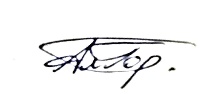 А.О. Гордон      А.О. Гордон      Заведующий кафедрой:Заведующий кафедрой:В. А. Понькин                               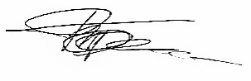 четвертый семестрпятый семестршестой семестрседьмой семестр- зачет с оценкой- зачет с оценкой- зачет с оценкой- экзаменКод и наименование компетенцииКод и наименование индикаторадостижения компетенцииПланируемые результаты обучения по дисциплине ПК-2 Способен овладевать разнообразным по стилистике классическим и современным профессиональным хоровым или оркестровым (ансамблевым) репертуаром, создавая индивидуальную художественную интерпретацию музыкальных произведенийИД-ПК-2.1 Использование интеллектуальной и творческой базы для создания художественной интерпретации музыкального произведения– анализирует специфику оркестровых сочинений для наиболее художественно оправданного и технически подготовленного составления концертной программы, проведения грамотной репетиционной работы;ПК-2 Способен овладевать разнообразным по стилистике классическим и современным профессиональным хоровым или оркестровым (ансамблевым) репертуаром, создавая индивидуальную художественную интерпретацию музыкальных произведенийИД-ПК-2.2 Реализация знаний, умений и навыков в процессе формирования художественной интерпретации музыкального произведения– анализирует специфику оркестровых сочинений для наиболее художественно оправданного и технически подготовленного составления концертной программы, проведения грамотной репетиционной работы;ПК-2 Способен овладевать разнообразным по стилистике классическим и современным профессиональным хоровым или оркестровым (ансамблевым) репертуаром, создавая индивидуальную художественную интерпретацию музыкальных произведенийИД-ПК-2.3 Создание индивидуальной исполнительской интерпретации в соответствии со стилистическими и жанровыми особенностями музыкального произведения в контексте выбранного исторического периода– анализирует специфику оркестровых сочинений для наиболее художественно оправданного и технически подготовленного составления концертной программы, проведения грамотной репетиционной работы;по очной форме обучения – 10з.е.360час.Структура и объем дисциплиныСтруктура и объем дисциплиныСтруктура и объем дисциплиныСтруктура и объем дисциплиныСтруктура и объем дисциплиныСтруктура и объем дисциплиныСтруктура и объем дисциплиныСтруктура и объем дисциплиныСтруктура и объем дисциплиныСтруктура и объем дисциплиныОбъем дисциплины по семестрамформа промежуточной аттестациивсего, часКонтактная аудиторная работа, часКонтактная аудиторная работа, часКонтактная аудиторная работа, часКонтактная аудиторная работа, часСамостоятельная работа обучающегося, часСамостоятельная работа обучающегося, часСамостоятельная работа обучающегося, часОбъем дисциплины по семестрамформа промежуточной аттестациивсего, часлекции, часпрактические занятия, часИндивидуальные занятия, часпрактическая подготовка, часкурсовая работа/курсовой проектсамостоятельная работа обучающегося, часпромежуточная аттестация, час4 семестрЗачет с оценкой1081717745 семестрЗачет с оценкой721717386 семестрЗачет с оценкой721717387 семестрЭкзамен10817173836Всего:36013613618836Планируемые (контролируемые) результаты освоения: код(ы) формируемой(ых) компетенции(й) и индикаторов достижения компетенцийНаименование разделов, тем;форма(ы) промежуточной аттестацииВиды учебной работыВиды учебной работыВиды учебной работыВиды учебной работыСамостоятельная работа, часВиды и формы контрольных мероприятий, обеспечивающие по совокупности текущий контроль успеваемости;формы промежуточного контроля успеваемостиПланируемые (контролируемые) результаты освоения: код(ы) формируемой(ых) компетенции(й) и индикаторов достижения компетенцийНаименование разделов, тем;форма(ы) промежуточной аттестацииКонтактная работаКонтактная работаКонтактная работаКонтактная работаСамостоятельная работа, часВиды и формы контрольных мероприятий, обеспечивающие по совокупности текущий контроль успеваемости;формы промежуточного контроля успеваемостиПланируемые (контролируемые) результаты освоения: код(ы) формируемой(ых) компетенции(й) и индикаторов достижения компетенцийНаименование разделов, тем;форма(ы) промежуточной аттестацииЛекции, часПрактические занятия, часИндивидуальные занятияПрактическая подготовка, часСамостоятельная работа, часВиды и формы контрольных мероприятий, обеспечивающие по совокупности текущий контроль успеваемости;формы промежуточного контроля успеваемостиЧетвертый семестрЧетвертый семестрЧетвертый семестрЧетвертый семестрЧетвертый семестрЧетвертый семестрЧетвертый семестрПК-2: ИД-ПК-2.1ИД-ПК-2.2ИД-ПК-2.3Раздел 1. Хххх74Форма текущего контроля: собеседованиеПК-2: ИД-ПК-2.1ИД-ПК-2.2ИД-ПК-2.3Мангеймская школа. Венский классицизм. Гайдн. Моцарт. Бетховен. Русская музыка. Глинка. Даргомыжский. Бородин. Балакирев. Рубинштейн.1717Форма текущего контроля: собеседованиеПК-2: ИД-ПК-2.1ИД-ПК-2.2ИД-ПК-2.3Мангеймская школа. Венский классицизм. Гайдн. Моцарт. Бетховен. Русская музыка. Глинка. Даргомыжский. Бородин. Балакирев. Рубинштейн.1717Форма текущего контроля: собеседованиеПК-2: ИД-ПК-2.1ИД-ПК-2.2ИД-ПК-2.3Зачет с оценкойФорма промежуточного контроля: собеседованиеПК-2: ИД-ПК-2.1ИД-ПК-2.2ИД-ПК-2.3ИТОГО за четвертый семестр171774ПК-2: ИД-ПК-2.1ИД-ПК-2.2ИД-ПК-2.3Пятый семестрПК-2: ИД-ПК-2.1ИД-ПК-2.2ИД-ПК-2.3Раздел 2.171738Форма текущего контроля: собеседованиеПК-2: ИД-ПК-2.1ИД-ПК-2.2ИД-ПК-2.3Ранний романтизм. Вебер. Шуберт, Мендельсон.Национальные школы. Дворжак, Сметана, Григ, Сибелиус.Русская музыка. Римский-Корсаков, Мусоргский, Чайковский, Рахманинов, Скрябин. Форма текущего контроля: собеседованиеПК-2: ИД-ПК-2.1ИД-ПК-2.2ИД-ПК-2.3Ранний романтизм. Вебер. Шуберт, Мендельсон.Национальные школы. Дворжак, Сметана, Григ, Сибелиус.Русская музыка. Римский-Корсаков, Мусоргский, Чайковский, Рахманинов, Скрябин. Форма текущего контроля: собеседованиеПК-2: ИД-ПК-2.1ИД-ПК-2.2ИД-ПК-2.3Зачет с оценкойФорма промежуточного контроля: собеседованиеПК-2: ИД-ПК-2.1ИД-ПК-2.2ИД-ПК-2.3ИТОГО за пятый семестр171738ПК-2: ИД-ПК-2.1ИД-ПК-2.2ИД-ПК-2.3Шестой семестрПК-2: ИД-ПК-2.1ИД-ПК-2.2ИД-ПК-2.3Раздел 3.171738Форма текущего контроля: собеседованиеПК-2: ИД-ПК-2.1ИД-ПК-2.2ИД-ПК-2.3Шуман. Берлиоз. Вагнер. Лист. Бизе. Сен-Санс. Брукнер. Малер. Р. Штраус. Дебюсси. Равель. ПК-2: ИД-ПК-2.1ИД-ПК-2.2ИД-ПК-2.3ПК-2: ИД-ПК-2.1ИД-ПК-2.2ИД-ПК-2.3Зачет с оценкойФорма промежуточного контроля: собеседованиеПК-2: ИД-ПК-2.1ИД-ПК-2.2ИД-ПК-2.3ИТОГО за шестой семестр171738ПК-2: ИД-ПК-2.1ИД-ПК-2.2ИД-ПК-2.3Седьмой семестрПК-2: ИД-ПК-2.1ИД-ПК-2.2ИД-ПК-2.3Раздел 4.171738Форма текущего контроля: собеседованиеПК-2: ИД-ПК-2.1ИД-ПК-2.2ИД-ПК-2.3Элгар. Воан-Вильямс. Стравинский. Барток. Хиндемит. Онеггер. Танеев. Калинников. Прокофьев. Шостакович. Мясковский. Хачатурян. Свиридов.ПК-2: ИД-ПК-2.1ИД-ПК-2.2ИД-ПК-2.3Экзамен36ПК-2: ИД-ПК-2.1ИД-ПК-2.2ИД-ПК-2.3ИТОГО за седьмой семестр171738ИТОГО за весь период136136188№ ппНаименование раздела и темы дисциплиныСодержание раздела (темы)Раздел 1Мангеймская школа. Венский классицизм. Гайдн. Моцарт. Бетховен. Русская музыка. Глинка. Даргомыжский. Бородин. Балакирев. Рубинштейн.Мангеймская школа. Венский классицизм. Гайдн. Моцарт. Бетховен. Русская музыка. Глинка. Даргомыжский. Бородин. Балакирев. Рубинштейн.Раздел 1Мангеймская школа. Венский классицизм. Гайдн. Моцарт. Бетховен. Русская музыка. Глинка. Даргомыжский. Бородин. Балакирев. Рубинштейн.Изучение партитур оркестровых сочинений указанных авторов. Раздел 2Ранний романтизм. Вебер. Шуберт, Мендельсон.Национальные школы. Дворжак, Сметана, Григ, Сибелиус.Русская музыка. Римский-Корсаков, Мусоргский, Чайковский, Рахманинов, Скрябин.Ранний романтизм. Вебер. Шуберт, Мендельсон.Национальные школы. Дворжак, Сметана, Григ, Сибелиус.Русская музыка. Римский-Корсаков, Мусоргский, Чайковский, Рахманинов, Скрябин.Раздел 2Ранний романтизм. Вебер. Шуберт, Мендельсон.Национальные школы. Дворжак, Сметана, Григ, Сибелиус.Русская музыка. Римский-Корсаков, Мусоргский, Чайковский, Рахманинов, Скрябин.Изучение партитур оркестровых сочинений указанных авторов.Раздел 3Шуман. Берлиоз. Вагнер. Лист. Бизе. Сен-Санс. Брукнер. Малер. Р. Штраус. Дебюсси. Равель.Шуман. Берлиоз. Вагнер. Лист. Бизе. Сен-Санс. Брукнер. Малер. Р. Штраус. Дебюсси. Равель.Раздел 3Раздел 3Шуман. Берлиоз. Вагнер. Лист. Бизе. Сен-Санс. Брукнер. Малер. Р. Штраус. Дебюсси. Равель.Изучение партитур оркестровых сочинений указанных авторов.Раздел 4Элгар. Воан-Вильямс. Стравинский. Барток. Хиндемит. Онеггер. Танеев. Калинников. Прокофьев. Шостакович. Мясковский. Хачатурян. Свиридов.Элгар. Воан-Вильямс. Стравинский. Барток. Хиндемит. Онеггер. Танеев. Калинников. Прокофьев. Шостакович. Мясковский. Хачатурян. Свиридов.Элгар. Воан-Вильямс. Стравинский. Барток. Хиндемит. Онеггер. Танеев. Калинников. Прокофьев. Шостакович. Мясковский. Хачатурян. Свиридов.Изучение партитур оркестровых сочинений указанных авторов. Уровни сформированности компетенцииОценка в пятибалльной системепо результатам текущей и промежуточной аттестацииПоказатели уровня сформированности Показатели уровня сформированности Показатели уровня сформированности Уровни сформированности компетенцииОценка в пятибалльной системепо результатам текущей и промежуточной аттестацииуниверсальной(-ых) компетенции(-й)общепрофессиональной(-ых) компетенцийпрофессиональной(-ых)компетенции(-й)Уровни сформированности компетенцииОценка в пятибалльной системепо результатам текущей и промежуточной аттестацииПК-2:ИД-ПК-2.1ИД-ПК-2.2ИД-ПК-2.3высокийотличноОбучающийся:– широко использует навыки подбора оркестрового репертуара и составления концертной программы путем целостного анализа музыкальной композиции для осуществления исполнительской деятельности;– профессионально и исчерпывающе анализирует оркестровый репертуар, умеет связывать теорию с практикой, справляется с решением задач профессиональной направленности высокого уровня сложности, правильно обосновывает принятые решения;– показывает высокие творческие способности в понимании, изложении и практическом использовании профессиональных навыков по подготовке и проведению репетиционной работы для успешной реализации концертной деятельности оркестра– демонстрирует исчерпывающие навыки чтения и анализа оркестровых партитур, свободно ориентируется в исполняемом тексте, дает профессионально грамотные ответы на вопросы жанрово-стилистических особенностей музыкального текстаповышенныйхорошоОбучающийся:– использует навыки подбора оркестрового репертуара и составления концертной программы путем целостного анализа музыкальной композиции для осуществления исполнительской деятельности;– профессионально анализирует оркестровый репертуар, умеет связывать теорию с практикой, справляется с решением задач профессиональной направленности высокого уровня сложности, правильно обосновывает принятые решения;– показывает хорошие творческие способности в понимании, изложении и практическом использовании профессиональных навыков по подготовке и проведению репетиционной работы для успешной реализации концертной деятельности оркестра– демонстрирует достаточные навыки чтения и анализа оркестровых партитур, ориентируется в исполняемом тексте, дает грамотные ответы на вопросы жанрово-стилистических особенностей музыкального текстабазовыйудовлетворительноОбучающийся:– использует достаточные навыки подбора оркестрового репертуара и составления концертной программы– допустимо анализирует оркестровый репертуар, в достаточной мере умеет связывать теорию с практикой, справляется с решением задач профессиональной направленности высокого уровня сложности, не в полной мере обосновывает принятые решения;– показывает достаточные творческие способности в понимании, изложении и практическом использовании профессиональных навыков по подготовке и проведению репетиционной работы для реализации концертной деятельности оркестра– демонстрирует достаточные навыки чтения и анализа оркестровых партитур, не в полной мере ориентируется в исполняемом тексте, дает приемлемые ответы на вопросы жанрово-стилистических особенностей музыкального текстанизкийнеудовлетворительноОбучающийся:демонстрирует фрагментарные знания теоретического и практического материала, допускает грубые ошибки при его изложении на занятиях и в ходе промежуточной аттестации;не обладает достаточными навыками подбора оркестрового репертуара и составления концертной программы;анализирует оркестровый репертуар в недостаточном объеме, испытывает серьёзные затруднения в применении теоретических знаний, не справляется с решением задач профессиональной направленности высокого уровня сложности, обоснование принятых решений поверхностно или не корректно;демонстрирует отсутствие необходимых творческих способностей в понимании, изложении и практическом использовании профессиональных навыков, демонстрирует отсутствие устойчивых навыков при подготовке и проведении репетиционной работы для реализации концертной деятельности при руководстве оркестромне обладает навыками в области профессиональной коммуникации в составе при руководстве оркестром;коммуникативный статус неудовлетворительныйне ориентируется в исполняемом тексте, не способен давать профессионально грамотные ответы на вопросы жанрово-стилистических особенностей музыкального текстаиспытывает серьёзные затруднения в применении теоретических положений при решении практических задач профессиональной направленности стандартного уровня сложности, не владеет необходимыми для этого навыками и приёмами;не способен проанализировать музыкальное произведение, путается в жанрово-стилевых особенностях произведения;не владеет принципами пространственно-временной организации музыкального произведения, что затрудняет определение стилей и жанров произведения;выполняет задания только по образцу и под руководством преподавателя;ответ отражает отсутствие знаний на базовом уровне теоретического и практического материала в объеме, необходимом для дальнейшей учебы.Обучающийся:демонстрирует фрагментарные знания теоретического и практического материала, допускает грубые ошибки при его изложении на занятиях и в ходе промежуточной аттестации;не обладает достаточными навыками подбора оркестрового репертуара и составления концертной программы;анализирует оркестровый репертуар в недостаточном объеме, испытывает серьёзные затруднения в применении теоретических знаний, не справляется с решением задач профессиональной направленности высокого уровня сложности, обоснование принятых решений поверхностно или не корректно;демонстрирует отсутствие необходимых творческих способностей в понимании, изложении и практическом использовании профессиональных навыков, демонстрирует отсутствие устойчивых навыков при подготовке и проведении репетиционной работы для реализации концертной деятельности при руководстве оркестромне обладает навыками в области профессиональной коммуникации в составе при руководстве оркестром;коммуникативный статус неудовлетворительныйне ориентируется в исполняемом тексте, не способен давать профессионально грамотные ответы на вопросы жанрово-стилистических особенностей музыкального текстаиспытывает серьёзные затруднения в применении теоретических положений при решении практических задач профессиональной направленности стандартного уровня сложности, не владеет необходимыми для этого навыками и приёмами;не способен проанализировать музыкальное произведение, путается в жанрово-стилевых особенностях произведения;не владеет принципами пространственно-временной организации музыкального произведения, что затрудняет определение стилей и жанров произведения;выполняет задания только по образцу и под руководством преподавателя;ответ отражает отсутствие знаний на базовом уровне теоретического и практического материала в объеме, необходимом для дальнейшей учебы.Обучающийся:демонстрирует фрагментарные знания теоретического и практического материала, допускает грубые ошибки при его изложении на занятиях и в ходе промежуточной аттестации;не обладает достаточными навыками подбора оркестрового репертуара и составления концертной программы;анализирует оркестровый репертуар в недостаточном объеме, испытывает серьёзные затруднения в применении теоретических знаний, не справляется с решением задач профессиональной направленности высокого уровня сложности, обоснование принятых решений поверхностно или не корректно;демонстрирует отсутствие необходимых творческих способностей в понимании, изложении и практическом использовании профессиональных навыков, демонстрирует отсутствие устойчивых навыков при подготовке и проведении репетиционной работы для реализации концертной деятельности при руководстве оркестромне обладает навыками в области профессиональной коммуникации в составе при руководстве оркестром;коммуникативный статус неудовлетворительныйне ориентируется в исполняемом тексте, не способен давать профессионально грамотные ответы на вопросы жанрово-стилистических особенностей музыкального текстаиспытывает серьёзные затруднения в применении теоретических положений при решении практических задач профессиональной направленности стандартного уровня сложности, не владеет необходимыми для этого навыками и приёмами;не способен проанализировать музыкальное произведение, путается в жанрово-стилевых особенностях произведения;не владеет принципами пространственно-временной организации музыкального произведения, что затрудняет определение стилей и жанров произведения;выполняет задания только по образцу и под руководством преподавателя;ответ отражает отсутствие знаний на базовом уровне теоретического и практического материала в объеме, необходимом для дальнейшей учебы.№ ппФормы текущего контроляПримеры типовых заданийСобеседованиеПримерные вопросы:Балакирев. «Тамара»Барбер. Adagio для струнных.Барток. Концерт для оркестра, Сюиты для оркестра, «Чудесный мандарин»Берлиоз. Увертюра «Римский карнавал», «Ромео и Юлия», «Гарольд в Италии» (фрагменты). Бетховен Л. Симфонии №№ 1- 9. Увертюры «Творения Прометея», «Эгмонт», «Прометей», «Леонора №3», Концерт для скрипки с оркестром, Концерты для фортепиано с оркестром №№1-5. Бизе. Арлезианка. Сюиты №№1-2, Симфония До мажорБородин. Симфонии №№1, 2. «В Средней Азии», «Князь Игорь» – Увертюра, Половецкие пляски.Брамс И. Симфонии №№1, 2, 3, 4, «Немецкий реквием», «Академическая увертюра», «Трагическая увертюра», Вариации на тему Гайдна, Концерт для скрипки с оркестромБрукнер. Симфонии №3, 4, 5, 7, 8, 9Вагнер. Симфонические фрагменты из опер «Летучий Голландец», «Тангейзер», «Лоэнгрин», «Валькирия», «Зигфрид», «Тристан и Изольда», «Нюрнбергские майстерзингеры», «Парсифаль». «Зигфрид-идиллия». Вебер. Увертюры к операм «Волшебный стрелок», «Оберон», «Эврианта».Гайдн. Оратории «Сотворение мира», «Времена года» (фрагменты). Концерты для фортепиано с оркестром, Симфонии №№1-104, Глазунов. Раймонда (фрагменты). Времена года (фрагменты), Симфонии №№1-8, Баллада для оркестра, Сюита для оркестра «Из Средних веков», Концерт для скрипки с оркестромГлинка. «Арагонская хота». «Воспоминание о летней ночи в Мадриде», «Камаринская», «Вальс-фантазия», «Руслан и Людмила» (Увертюра и танцы из оперы). Григ. «Пер Гюнт». Сюита №1 и 2, Концерт для фортепиано с оркестром, Сюита «Из времен Хольберга», Норвежские танцы, Симфонические танцыДворжак. Симфонии №№4, 7, 8, 9, Серенада для струнного оркестра, Концерт для виолончели с оркестромДебюсси. Море. Ноктюрны. Образы. Послеполуденный отдых Фавна.Калинников. Симфонии №№1, 2.  Лист Ф. Концерты №№1, 2 для фортепиано с оркестром, Прелюды. Тассо. Орфей. Праздничные звучания. Фауст-симфония, Данте-симфония.Лядов. Восемь русских народных песен для оркестра. Волшебное озеро. Баба Яга. Восемь русских народных песен для оркестра. Кикимора. Малер. Вокальные циклы, Симфонии №№ 1, 3, 4, 5, 6, 7, 9 (фрагменты). Мендельсон. Скрипичный концерт, Симфонии №№2, 3, 4, 5, Оратория «Илия» (фрагменты), «Рюи Блаз», «Сон в летнюю ночь». Концерты для фортепиано с оркестром №№1, 2. Моцарт. Концерты для духовых инструментов с оркестром, Концерты для скрипки с оркестром, Концерты для фортепиано с оркестром, Симфонии №№1 – 41. Увертюры к операм «Идоменей», «Дон Жуан», «Волшебная флейта», «Похищение из Сераля», «Так поступают все», «Милосердие Тита». Мусоргский. Картинки с выставки (оркестровка М. Равеля), Ночь на лысой горе (редакция Н. А. Римского-Корсакова)Мясковский. Симфонии №№ 4, 5, 6, 21, 27. Прокофьев. «Александр Невский», Сюита из балета «Золушка», Сюиты из балета «Ромео и Джульетта», Симфонии №№1-7. Концерты для скрипки с оркестром №№1, 2; Концерты для фортепиано с оркестром №№1- 5 Р. Штраус. Дон Жуан. Тиль Уйленшпигель. Жизнь героя. Равель. Дафнис и Хлоя (фрагменты), Дитя и волшебство (фрагменты), Испанская рапсодия, «Вальс», «Гробница Куперена». Рахманинов. Концерты для фортепиано с оркестром №№1-4, Симфонии №№1 – 3, Симфонические танцы, «Остров мертвых», «Утес», Рапсодия на тему Паганини, Римский-Корсаков. Шехеразада. Испанская рапсодия. Фрагменты из опер «Снегурочка», «Садко», «Сказание о невидимом граде Китеже и деве Февронии», «Млада», «Псковитянка». «Светлый праздник», музыкальная картина «Садко». Сюита из оперы «Сказка о царе Салтане». Россини. Увертюры к операм «Вильгельм Телль», «Золушка», «Шелковая лестница», «Итальянка в Алжире», «Севильский цирюльник». Сен-Санс. Симфония №3. Пляска смерти. Интродукция и рондо-каприччиозо, Концерт №3 для скрипки с оркестром, Концерт №2 для фортепиано с оркестром, Сибелиус. Симфонии №№1-7, «Финляндия», Сюита из музыки к пьесе "Король Кристиан II". Концерт для скрипки с оркестром. Скрябин. Мечты. Симфонии №№1 –3. Концерт для фортепиано с оркестром. Поэма экстаза.Сметана. Моя родина. Проданная невеста (увертюра к опере). Стравинский. Фейерверк. Жар-птица. Петрушка. Симфония в трех частях. Симфония псалмов. Поцелуй феи. Танеев. Симфония №4.Франк. Симфония ре минорХачатурян А. Сюиты из балетов «Гаянэ», «Спартак». Симфония №2.  Чайковский. Симфонии №№1 – 6, «Манфред», Серенада для струнного оркестра, Сюиты для оркестра №№1-4. «Фатум», «Ромео и Джульетта», «Буря», «Франческа да Римини», «Гамлет», Итальянское каприччио, Концерт для скрипки с оркестром, Вариации на тему рококо для виолончели с оркестром, Концерты для фортепиано с оркестром №№1-3, Сюита из балетов «Лебединое озеро», «Щелкунчик», «Спящая красавица». Торжественная увертюра «1812 год». Шостакович. Балетные сюиты №№1-3, Сюиты из балетов «Болт», «Золотой век», Симфонии №№1, 4 – 12, 15, Концерты для фортепиано с оркестром №№1-2, Концерты для виолончели с оркестром №№1-2, Концерты для скрипки с оркестром №№1-2. Штраус И. Вальсы, Увертюры к опереттам.  Шуберт. Симфонии №№1 – 6, 8, 9. Шуман. Симфонии №№1-4. Манфред. Увертюра к опере «Геновева», Концерт для фортепиано с оркестром, Концерт для виолончели с оркестром. Увертюра, скерцо и финал для оркестра. Элгар. Концерт для виолончели с оркестром, Концерт для скрипки с оркестром, «Энигма-вариации»СобеседованиеПримерные вопросы:Балакирев. «Тамара»Барбер. Adagio для струнных.Барток. Концерт для оркестра, Сюиты для оркестра, «Чудесный мандарин»Берлиоз. Увертюра «Римский карнавал», «Ромео и Юлия», «Гарольд в Италии» (фрагменты). Бетховен Л. Симфонии №№ 1- 9. Увертюры «Творения Прометея», «Эгмонт», «Прометей», «Леонора №3», Концерт для скрипки с оркестром, Концерты для фортепиано с оркестром №№1-5. Бизе. Арлезианка. Сюиты №№1-2, Симфония До мажорБородин. Симфонии №№1, 2. «В Средней Азии», «Князь Игорь» – Увертюра, Половецкие пляски.Брамс И. Симфонии №№1, 2, 3, 4, «Немецкий реквием», «Академическая увертюра», «Трагическая увертюра», Вариации на тему Гайдна, Концерт для скрипки с оркестромБрукнер. Симфонии №3, 4, 5, 7, 8, 9Вагнер. Симфонические фрагменты из опер «Летучий Голландец», «Тангейзер», «Лоэнгрин», «Валькирия», «Зигфрид», «Тристан и Изольда», «Нюрнбергские майстерзингеры», «Парсифаль». «Зигфрид-идиллия». Вебер. Увертюры к операм «Волшебный стрелок», «Оберон», «Эврианта».Гайдн. Оратории «Сотворение мира», «Времена года» (фрагменты). Концерты для фортепиано с оркестром, Симфонии №№1-104, Глазунов. Раймонда (фрагменты). Времена года (фрагменты), Симфонии №№1-8, Баллада для оркестра, Сюита для оркестра «Из Средних веков», Концерт для скрипки с оркестромГлинка. «Арагонская хота». «Воспоминание о летней ночи в Мадриде», «Камаринская», «Вальс-фантазия», «Руслан и Людмила» (Увертюра и танцы из оперы). Григ. «Пер Гюнт». Сюита №1 и 2, Концерт для фортепиано с оркестром, Сюита «Из времен Хольберга», Норвежские танцы, Симфонические танцыДворжак. Симфонии №№4, 7, 8, 9, Серенада для струнного оркестра, Концерт для виолончели с оркестромДебюсси. Море. Ноктюрны. Образы. Послеполуденный отдых Фавна.Калинников. Симфонии №№1, 2.  Лист Ф. Концерты №№1, 2 для фортепиано с оркестром, Прелюды. Тассо. Орфей. Праздничные звучания. Фауст-симфония, Данте-симфония.Лядов. Восемь русских народных песен для оркестра. Волшебное озеро. Баба Яга. Восемь русских народных песен для оркестра. Кикимора. Малер. Вокальные циклы, Симфонии №№ 1, 3, 4, 5, 6, 7, 9 (фрагменты). Мендельсон. Скрипичный концерт, Симфонии №№2, 3, 4, 5, Оратория «Илия» (фрагменты), «Рюи Блаз», «Сон в летнюю ночь». Концерты для фортепиано с оркестром №№1, 2. Моцарт. Концерты для духовых инструментов с оркестром, Концерты для скрипки с оркестром, Концерты для фортепиано с оркестром, Симфонии №№1 – 41. Увертюры к операм «Идоменей», «Дон Жуан», «Волшебная флейта», «Похищение из Сераля», «Так поступают все», «Милосердие Тита». Мусоргский. Картинки с выставки (оркестровка М. Равеля), Ночь на лысой горе (редакция Н. А. Римского-Корсакова)Мясковский. Симфонии №№ 4, 5, 6, 21, 27. Прокофьев. «Александр Невский», Сюита из балета «Золушка», Сюиты из балета «Ромео и Джульетта», Симфонии №№1-7. Концерты для скрипки с оркестром №№1, 2; Концерты для фортепиано с оркестром №№1- 5 Р. Штраус. Дон Жуан. Тиль Уйленшпигель. Жизнь героя. Равель. Дафнис и Хлоя (фрагменты), Дитя и волшебство (фрагменты), Испанская рапсодия, «Вальс», «Гробница Куперена». Рахманинов. Концерты для фортепиано с оркестром №№1-4, Симфонии №№1 – 3, Симфонические танцы, «Остров мертвых», «Утес», Рапсодия на тему Паганини, Римский-Корсаков. Шехеразада. Испанская рапсодия. Фрагменты из опер «Снегурочка», «Садко», «Сказание о невидимом граде Китеже и деве Февронии», «Млада», «Псковитянка». «Светлый праздник», музыкальная картина «Садко». Сюита из оперы «Сказка о царе Салтане». Россини. Увертюры к операм «Вильгельм Телль», «Золушка», «Шелковая лестница», «Итальянка в Алжире», «Севильский цирюльник». Сен-Санс. Симфония №3. Пляска смерти. Интродукция и рондо-каприччиозо, Концерт №3 для скрипки с оркестром, Концерт №2 для фортепиано с оркестром, Сибелиус. Симфонии №№1-7, «Финляндия», Сюита из музыки к пьесе "Король Кристиан II". Концерт для скрипки с оркестром. Скрябин. Мечты. Симфонии №№1 –3. Концерт для фортепиано с оркестром. Поэма экстаза.Сметана. Моя родина. Проданная невеста (увертюра к опере). Стравинский. Фейерверк. Жар-птица. Петрушка. Симфония в трех частях. Симфония псалмов. Поцелуй феи. Танеев. Симфония №4.Франк. Симфония ре минорХачатурян А. Сюиты из балетов «Гаянэ», «Спартак». Симфония №2.  Чайковский. Симфонии №№1 – 6, «Манфред», Серенада для струнного оркестра, Сюиты для оркестра №№1-4. «Фатум», «Ромео и Джульетта», «Буря», «Франческа да Римини», «Гамлет», Итальянское каприччио, Концерт для скрипки с оркестром, Вариации на тему рококо для виолончели с оркестром, Концерты для фортепиано с оркестром №№1-3, Сюита из балетов «Лебединое озеро», «Щелкунчик», «Спящая красавица». Торжественная увертюра «1812 год». Шостакович. Балетные сюиты №№1-3, Сюиты из балетов «Болт», «Золотой век», Симфонии №№1, 4 – 12, 15, Концерты для фортепиано с оркестром №№1-2, Концерты для виолончели с оркестром №№1-2, Концерты для скрипки с оркестром №№1-2. Штраус И. Вальсы, Увертюры к опереттам.  Шуберт. Симфонии №№1 – 6, 8, 9. Шуман. Симфонии №№1-4. Манфред. Увертюра к опере «Геновева», Концерт для фортепиано с оркестром, Концерт для виолончели с оркестром. Увертюра, скерцо и финал для оркестра. Элгар. Концерт для виолончели с оркестром, Концерт для скрипки с оркестром, «Энигма-вариации»СобеседованиеПримерные вопросы:Балакирев. «Тамара»Барбер. Adagio для струнных.Барток. Концерт для оркестра, Сюиты для оркестра, «Чудесный мандарин»Берлиоз. Увертюра «Римский карнавал», «Ромео и Юлия», «Гарольд в Италии» (фрагменты). Бетховен Л. Симфонии №№ 1- 9. Увертюры «Творения Прометея», «Эгмонт», «Прометей», «Леонора №3», Концерт для скрипки с оркестром, Концерты для фортепиано с оркестром №№1-5. Бизе. Арлезианка. Сюиты №№1-2, Симфония До мажорБородин. Симфонии №№1, 2. «В Средней Азии», «Князь Игорь» – Увертюра, Половецкие пляски.Брамс И. Симфонии №№1, 2, 3, 4, «Немецкий реквием», «Академическая увертюра», «Трагическая увертюра», Вариации на тему Гайдна, Концерт для скрипки с оркестромБрукнер. Симфонии №3, 4, 5, 7, 8, 9Вагнер. Симфонические фрагменты из опер «Летучий Голландец», «Тангейзер», «Лоэнгрин», «Валькирия», «Зигфрид», «Тристан и Изольда», «Нюрнбергские майстерзингеры», «Парсифаль». «Зигфрид-идиллия». Вебер. Увертюры к операм «Волшебный стрелок», «Оберон», «Эврианта».Гайдн. Оратории «Сотворение мира», «Времена года» (фрагменты). Концерты для фортепиано с оркестром, Симфонии №№1-104, Глазунов. Раймонда (фрагменты). Времена года (фрагменты), Симфонии №№1-8, Баллада для оркестра, Сюита для оркестра «Из Средних веков», Концерт для скрипки с оркестромГлинка. «Арагонская хота». «Воспоминание о летней ночи в Мадриде», «Камаринская», «Вальс-фантазия», «Руслан и Людмила» (Увертюра и танцы из оперы). Григ. «Пер Гюнт». Сюита №1 и 2, Концерт для фортепиано с оркестром, Сюита «Из времен Хольберга», Норвежские танцы, Симфонические танцыДворжак. Симфонии №№4, 7, 8, 9, Серенада для струнного оркестра, Концерт для виолончели с оркестромДебюсси. Море. Ноктюрны. Образы. Послеполуденный отдых Фавна.Калинников. Симфонии №№1, 2.  Лист Ф. Концерты №№1, 2 для фортепиано с оркестром, Прелюды. Тассо. Орфей. Праздничные звучания. Фауст-симфония, Данте-симфония.Лядов. Восемь русских народных песен для оркестра. Волшебное озеро. Баба Яга. Восемь русских народных песен для оркестра. Кикимора. Малер. Вокальные циклы, Симфонии №№ 1, 3, 4, 5, 6, 7, 9 (фрагменты). Мендельсон. Скрипичный концерт, Симфонии №№2, 3, 4, 5, Оратория «Илия» (фрагменты), «Рюи Блаз», «Сон в летнюю ночь». Концерты для фортепиано с оркестром №№1, 2. Моцарт. Концерты для духовых инструментов с оркестром, Концерты для скрипки с оркестром, Концерты для фортепиано с оркестром, Симфонии №№1 – 41. Увертюры к операм «Идоменей», «Дон Жуан», «Волшебная флейта», «Похищение из Сераля», «Так поступают все», «Милосердие Тита». Мусоргский. Картинки с выставки (оркестровка М. Равеля), Ночь на лысой горе (редакция Н. А. Римского-Корсакова)Мясковский. Симфонии №№ 4, 5, 6, 21, 27. Прокофьев. «Александр Невский», Сюита из балета «Золушка», Сюиты из балета «Ромео и Джульетта», Симфонии №№1-7. Концерты для скрипки с оркестром №№1, 2; Концерты для фортепиано с оркестром №№1- 5 Р. Штраус. Дон Жуан. Тиль Уйленшпигель. Жизнь героя. Равель. Дафнис и Хлоя (фрагменты), Дитя и волшебство (фрагменты), Испанская рапсодия, «Вальс», «Гробница Куперена». Рахманинов. Концерты для фортепиано с оркестром №№1-4, Симфонии №№1 – 3, Симфонические танцы, «Остров мертвых», «Утес», Рапсодия на тему Паганини, Римский-Корсаков. Шехеразада. Испанская рапсодия. Фрагменты из опер «Снегурочка», «Садко», «Сказание о невидимом граде Китеже и деве Февронии», «Млада», «Псковитянка». «Светлый праздник», музыкальная картина «Садко». Сюита из оперы «Сказка о царе Салтане». Россини. Увертюры к операм «Вильгельм Телль», «Золушка», «Шелковая лестница», «Итальянка в Алжире», «Севильский цирюльник». Сен-Санс. Симфония №3. Пляска смерти. Интродукция и рондо-каприччиозо, Концерт №3 для скрипки с оркестром, Концерт №2 для фортепиано с оркестром, Сибелиус. Симфонии №№1-7, «Финляндия», Сюита из музыки к пьесе "Король Кристиан II". Концерт для скрипки с оркестром. Скрябин. Мечты. Симфонии №№1 –3. Концерт для фортепиано с оркестром. Поэма экстаза.Сметана. Моя родина. Проданная невеста (увертюра к опере). Стравинский. Фейерверк. Жар-птица. Петрушка. Симфония в трех частях. Симфония псалмов. Поцелуй феи. Танеев. Симфония №4.Франк. Симфония ре минорХачатурян А. Сюиты из балетов «Гаянэ», «Спартак». Симфония №2.  Чайковский. Симфонии №№1 – 6, «Манфред», Серенада для струнного оркестра, Сюиты для оркестра №№1-4. «Фатум», «Ромео и Джульетта», «Буря», «Франческа да Римини», «Гамлет», Итальянское каприччио, Концерт для скрипки с оркестром, Вариации на тему рококо для виолончели с оркестром, Концерты для фортепиано с оркестром №№1-3, Сюита из балетов «Лебединое озеро», «Щелкунчик», «Спящая красавица». Торжественная увертюра «1812 год». Шостакович. Балетные сюиты №№1-3, Сюиты из балетов «Болт», «Золотой век», Симфонии №№1, 4 – 12, 15, Концерты для фортепиано с оркестром №№1-2, Концерты для виолончели с оркестром №№1-2, Концерты для скрипки с оркестром №№1-2. Штраус И. Вальсы, Увертюры к опереттам.  Шуберт. Симфонии №№1 – 6, 8, 9. Шуман. Симфонии №№1-4. Манфред. Увертюра к опере «Геновева», Концерт для фортепиано с оркестром, Концерт для виолончели с оркестром. Увертюра, скерцо и финал для оркестра. Элгар. Концерт для виолончели с оркестром, Концерт для скрипки с оркестром, «Энигма-вариации»СобеседованиеПримерные вопросы:Балакирев. «Тамара»Барбер. Adagio для струнных.Барток. Концерт для оркестра, Сюиты для оркестра, «Чудесный мандарин»Берлиоз. Увертюра «Римский карнавал», «Ромео и Юлия», «Гарольд в Италии» (фрагменты). Бетховен Л. Симфонии №№ 1- 9. Увертюры «Творения Прометея», «Эгмонт», «Прометей», «Леонора №3», Концерт для скрипки с оркестром, Концерты для фортепиано с оркестром №№1-5. Бизе. Арлезианка. Сюиты №№1-2, Симфония До мажорБородин. Симфонии №№1, 2. «В Средней Азии», «Князь Игорь» – Увертюра, Половецкие пляски.Брамс И. Симфонии №№1, 2, 3, 4, «Немецкий реквием», «Академическая увертюра», «Трагическая увертюра», Вариации на тему Гайдна, Концерт для скрипки с оркестромБрукнер. Симфонии №3, 4, 5, 7, 8, 9Вагнер. Симфонические фрагменты из опер «Летучий Голландец», «Тангейзер», «Лоэнгрин», «Валькирия», «Зигфрид», «Тристан и Изольда», «Нюрнбергские майстерзингеры», «Парсифаль». «Зигфрид-идиллия». Вебер. Увертюры к операм «Волшебный стрелок», «Оберон», «Эврианта».Гайдн. Оратории «Сотворение мира», «Времена года» (фрагменты). Концерты для фортепиано с оркестром, Симфонии №№1-104, Глазунов. Раймонда (фрагменты). Времена года (фрагменты), Симфонии №№1-8, Баллада для оркестра, Сюита для оркестра «Из Средних веков», Концерт для скрипки с оркестромГлинка. «Арагонская хота». «Воспоминание о летней ночи в Мадриде», «Камаринская», «Вальс-фантазия», «Руслан и Людмила» (Увертюра и танцы из оперы). Григ. «Пер Гюнт». Сюита №1 и 2, Концерт для фортепиано с оркестром, Сюита «Из времен Хольберга», Норвежские танцы, Симфонические танцыДворжак. Симфонии №№4, 7, 8, 9, Серенада для струнного оркестра, Концерт для виолончели с оркестромДебюсси. Море. Ноктюрны. Образы. Послеполуденный отдых Фавна.Калинников. Симфонии №№1, 2.  Лист Ф. Концерты №№1, 2 для фортепиано с оркестром, Прелюды. Тассо. Орфей. Праздничные звучания. Фауст-симфония, Данте-симфония.Лядов. Восемь русских народных песен для оркестра. Волшебное озеро. Баба Яга. Восемь русских народных песен для оркестра. Кикимора. Малер. Вокальные циклы, Симфонии №№ 1, 3, 4, 5, 6, 7, 9 (фрагменты). Мендельсон. Скрипичный концерт, Симфонии №№2, 3, 4, 5, Оратория «Илия» (фрагменты), «Рюи Блаз», «Сон в летнюю ночь». Концерты для фортепиано с оркестром №№1, 2. Моцарт. Концерты для духовых инструментов с оркестром, Концерты для скрипки с оркестром, Концерты для фортепиано с оркестром, Симфонии №№1 – 41. Увертюры к операм «Идоменей», «Дон Жуан», «Волшебная флейта», «Похищение из Сераля», «Так поступают все», «Милосердие Тита». Мусоргский. Картинки с выставки (оркестровка М. Равеля), Ночь на лысой горе (редакция Н. А. Римского-Корсакова)Мясковский. Симфонии №№ 4, 5, 6, 21, 27. Прокофьев. «Александр Невский», Сюита из балета «Золушка», Сюиты из балета «Ромео и Джульетта», Симфонии №№1-7. Концерты для скрипки с оркестром №№1, 2; Концерты для фортепиано с оркестром №№1- 5 Р. Штраус. Дон Жуан. Тиль Уйленшпигель. Жизнь героя. Равель. Дафнис и Хлоя (фрагменты), Дитя и волшебство (фрагменты), Испанская рапсодия, «Вальс», «Гробница Куперена». Рахманинов. Концерты для фортепиано с оркестром №№1-4, Симфонии №№1 – 3, Симфонические танцы, «Остров мертвых», «Утес», Рапсодия на тему Паганини, Римский-Корсаков. Шехеразада. Испанская рапсодия. Фрагменты из опер «Снегурочка», «Садко», «Сказание о невидимом граде Китеже и деве Февронии», «Млада», «Псковитянка». «Светлый праздник», музыкальная картина «Садко». Сюита из оперы «Сказка о царе Салтане». Россини. Увертюры к операм «Вильгельм Телль», «Золушка», «Шелковая лестница», «Итальянка в Алжире», «Севильский цирюльник». Сен-Санс. Симфония №3. Пляска смерти. Интродукция и рондо-каприччиозо, Концерт №3 для скрипки с оркестром, Концерт №2 для фортепиано с оркестром, Сибелиус. Симфонии №№1-7, «Финляндия», Сюита из музыки к пьесе "Король Кристиан II". Концерт для скрипки с оркестром. Скрябин. Мечты. Симфонии №№1 –3. Концерт для фортепиано с оркестром. Поэма экстаза.Сметана. Моя родина. Проданная невеста (увертюра к опере). Стравинский. Фейерверк. Жар-птица. Петрушка. Симфония в трех частях. Симфония псалмов. Поцелуй феи. Танеев. Симфония №4.Франк. Симфония ре минорХачатурян А. Сюиты из балетов «Гаянэ», «Спартак». Симфония №2.  Чайковский. Симфонии №№1 – 6, «Манфред», Серенада для струнного оркестра, Сюиты для оркестра №№1-4. «Фатум», «Ромео и Джульетта», «Буря», «Франческа да Римини», «Гамлет», Итальянское каприччио, Концерт для скрипки с оркестром, Вариации на тему рококо для виолончели с оркестром, Концерты для фортепиано с оркестром №№1-3, Сюита из балетов «Лебединое озеро», «Щелкунчик», «Спящая красавица». Торжественная увертюра «1812 год». Шостакович. Балетные сюиты №№1-3, Сюиты из балетов «Болт», «Золотой век», Симфонии №№1, 4 – 12, 15, Концерты для фортепиано с оркестром №№1-2, Концерты для виолончели с оркестром №№1-2, Концерты для скрипки с оркестром №№1-2. Штраус И. Вальсы, Увертюры к опереттам.  Шуберт. Симфонии №№1 – 6, 8, 9. Шуман. Симфонии №№1-4. Манфред. Увертюра к опере «Геновева», Концерт для фортепиано с оркестром, Концерт для виолончели с оркестром. Увертюра, скерцо и финал для оркестра. Элгар. Концерт для виолончели с оркестром, Концерт для скрипки с оркестром, «Энигма-вариации»СобеседованиеПримерные вопросы:Балакирев. «Тамара»Барбер. Adagio для струнных.Барток. Концерт для оркестра, Сюиты для оркестра, «Чудесный мандарин»Берлиоз. Увертюра «Римский карнавал», «Ромео и Юлия», «Гарольд в Италии» (фрагменты). Бетховен Л. Симфонии №№ 1- 9. Увертюры «Творения Прометея», «Эгмонт», «Прометей», «Леонора №3», Концерт для скрипки с оркестром, Концерты для фортепиано с оркестром №№1-5. Бизе. Арлезианка. Сюиты №№1-2, Симфония До мажорБородин. Симфонии №№1, 2. «В Средней Азии», «Князь Игорь» – Увертюра, Половецкие пляски.Брамс И. Симфонии №№1, 2, 3, 4, «Немецкий реквием», «Академическая увертюра», «Трагическая увертюра», Вариации на тему Гайдна, Концерт для скрипки с оркестромБрукнер. Симфонии №3, 4, 5, 7, 8, 9Вагнер. Симфонические фрагменты из опер «Летучий Голландец», «Тангейзер», «Лоэнгрин», «Валькирия», «Зигфрид», «Тристан и Изольда», «Нюрнбергские майстерзингеры», «Парсифаль». «Зигфрид-идиллия». Вебер. Увертюры к операм «Волшебный стрелок», «Оберон», «Эврианта».Гайдн. Оратории «Сотворение мира», «Времена года» (фрагменты). Концерты для фортепиано с оркестром, Симфонии №№1-104, Глазунов. Раймонда (фрагменты). Времена года (фрагменты), Симфонии №№1-8, Баллада для оркестра, Сюита для оркестра «Из Средних веков», Концерт для скрипки с оркестромГлинка. «Арагонская хота». «Воспоминание о летней ночи в Мадриде», «Камаринская», «Вальс-фантазия», «Руслан и Людмила» (Увертюра и танцы из оперы). Григ. «Пер Гюнт». Сюита №1 и 2, Концерт для фортепиано с оркестром, Сюита «Из времен Хольберга», Норвежские танцы, Симфонические танцыДворжак. Симфонии №№4, 7, 8, 9, Серенада для струнного оркестра, Концерт для виолончели с оркестромДебюсси. Море. Ноктюрны. Образы. Послеполуденный отдых Фавна.Калинников. Симфонии №№1, 2.  Лист Ф. Концерты №№1, 2 для фортепиано с оркестром, Прелюды. Тассо. Орфей. Праздничные звучания. Фауст-симфония, Данте-симфония.Лядов. Восемь русских народных песен для оркестра. Волшебное озеро. Баба Яга. Восемь русских народных песен для оркестра. Кикимора. Малер. Вокальные циклы, Симфонии №№ 1, 3, 4, 5, 6, 7, 9 (фрагменты). Мендельсон. Скрипичный концерт, Симфонии №№2, 3, 4, 5, Оратория «Илия» (фрагменты), «Рюи Блаз», «Сон в летнюю ночь». Концерты для фортепиано с оркестром №№1, 2. Моцарт. Концерты для духовых инструментов с оркестром, Концерты для скрипки с оркестром, Концерты для фортепиано с оркестром, Симфонии №№1 – 41. Увертюры к операм «Идоменей», «Дон Жуан», «Волшебная флейта», «Похищение из Сераля», «Так поступают все», «Милосердие Тита». Мусоргский. Картинки с выставки (оркестровка М. Равеля), Ночь на лысой горе (редакция Н. А. Римского-Корсакова)Мясковский. Симфонии №№ 4, 5, 6, 21, 27. Прокофьев. «Александр Невский», Сюита из балета «Золушка», Сюиты из балета «Ромео и Джульетта», Симфонии №№1-7. Концерты для скрипки с оркестром №№1, 2; Концерты для фортепиано с оркестром №№1- 5 Р. Штраус. Дон Жуан. Тиль Уйленшпигель. Жизнь героя. Равель. Дафнис и Хлоя (фрагменты), Дитя и волшебство (фрагменты), Испанская рапсодия, «Вальс», «Гробница Куперена». Рахманинов. Концерты для фортепиано с оркестром №№1-4, Симфонии №№1 – 3, Симфонические танцы, «Остров мертвых», «Утес», Рапсодия на тему Паганини, Римский-Корсаков. Шехеразада. Испанская рапсодия. Фрагменты из опер «Снегурочка», «Садко», «Сказание о невидимом граде Китеже и деве Февронии», «Млада», «Псковитянка». «Светлый праздник», музыкальная картина «Садко». Сюита из оперы «Сказка о царе Салтане». Россини. Увертюры к операм «Вильгельм Телль», «Золушка», «Шелковая лестница», «Итальянка в Алжире», «Севильский цирюльник». Сен-Санс. Симфония №3. Пляска смерти. Интродукция и рондо-каприччиозо, Концерт №3 для скрипки с оркестром, Концерт №2 для фортепиано с оркестром, Сибелиус. Симфонии №№1-7, «Финляндия», Сюита из музыки к пьесе "Король Кристиан II". Концерт для скрипки с оркестром. Скрябин. Мечты. Симфонии №№1 –3. Концерт для фортепиано с оркестром. Поэма экстаза.Сметана. Моя родина. Проданная невеста (увертюра к опере). Стравинский. Фейерверк. Жар-птица. Петрушка. Симфония в трех частях. Симфония псалмов. Поцелуй феи. Танеев. Симфония №4.Франк. Симфония ре минорХачатурян А. Сюиты из балетов «Гаянэ», «Спартак». Симфония №2.  Чайковский. Симфонии №№1 – 6, «Манфред», Серенада для струнного оркестра, Сюиты для оркестра №№1-4. «Фатум», «Ромео и Джульетта», «Буря», «Франческа да Римини», «Гамлет», Итальянское каприччио, Концерт для скрипки с оркестром, Вариации на тему рококо для виолончели с оркестром, Концерты для фортепиано с оркестром №№1-3, Сюита из балетов «Лебединое озеро», «Щелкунчик», «Спящая красавица». Торжественная увертюра «1812 год». Шостакович. Балетные сюиты №№1-3, Сюиты из балетов «Болт», «Золотой век», Симфонии №№1, 4 – 12, 15, Концерты для фортепиано с оркестром №№1-2, Концерты для виолончели с оркестром №№1-2, Концерты для скрипки с оркестром №№1-2. Штраус И. Вальсы, Увертюры к опереттам.  Шуберт. Симфонии №№1 – 6, 8, 9. Шуман. Симфонии №№1-4. Манфред. Увертюра к опере «Геновева», Концерт для фортепиано с оркестром, Концерт для виолончели с оркестром. Увертюра, скерцо и финал для оркестра. Элгар. Концерт для виолончели с оркестром, Концерт для скрипки с оркестром, «Энигма-вариации»СобеседованиеПримерные вопросы:Балакирев. «Тамара»Барбер. Adagio для струнных.Барток. Концерт для оркестра, Сюиты для оркестра, «Чудесный мандарин»Берлиоз. Увертюра «Римский карнавал», «Ромео и Юлия», «Гарольд в Италии» (фрагменты). Бетховен Л. Симфонии №№ 1- 9. Увертюры «Творения Прометея», «Эгмонт», «Прометей», «Леонора №3», Концерт для скрипки с оркестром, Концерты для фортепиано с оркестром №№1-5. Бизе. Арлезианка. Сюиты №№1-2, Симфония До мажорБородин. Симфонии №№1, 2. «В Средней Азии», «Князь Игорь» – Увертюра, Половецкие пляски.Брамс И. Симфонии №№1, 2, 3, 4, «Немецкий реквием», «Академическая увертюра», «Трагическая увертюра», Вариации на тему Гайдна, Концерт для скрипки с оркестромБрукнер. Симфонии №3, 4, 5, 7, 8, 9Вагнер. Симфонические фрагменты из опер «Летучий Голландец», «Тангейзер», «Лоэнгрин», «Валькирия», «Зигфрид», «Тристан и Изольда», «Нюрнбергские майстерзингеры», «Парсифаль». «Зигфрид-идиллия». Вебер. Увертюры к операм «Волшебный стрелок», «Оберон», «Эврианта».Гайдн. Оратории «Сотворение мира», «Времена года» (фрагменты). Концерты для фортепиано с оркестром, Симфонии №№1-104, Глазунов. Раймонда (фрагменты). Времена года (фрагменты), Симфонии №№1-8, Баллада для оркестра, Сюита для оркестра «Из Средних веков», Концерт для скрипки с оркестромГлинка. «Арагонская хота». «Воспоминание о летней ночи в Мадриде», «Камаринская», «Вальс-фантазия», «Руслан и Людмила» (Увертюра и танцы из оперы). Григ. «Пер Гюнт». Сюита №1 и 2, Концерт для фортепиано с оркестром, Сюита «Из времен Хольберга», Норвежские танцы, Симфонические танцыДворжак. Симфонии №№4, 7, 8, 9, Серенада для струнного оркестра, Концерт для виолончели с оркестромДебюсси. Море. Ноктюрны. Образы. Послеполуденный отдых Фавна.Калинников. Симфонии №№1, 2.  Лист Ф. Концерты №№1, 2 для фортепиано с оркестром, Прелюды. Тассо. Орфей. Праздничные звучания. Фауст-симфония, Данте-симфония.Лядов. Восемь русских народных песен для оркестра. Волшебное озеро. Баба Яга. Восемь русских народных песен для оркестра. Кикимора. Малер. Вокальные циклы, Симфонии №№ 1, 3, 4, 5, 6, 7, 9 (фрагменты). Мендельсон. Скрипичный концерт, Симфонии №№2, 3, 4, 5, Оратория «Илия» (фрагменты), «Рюи Блаз», «Сон в летнюю ночь». Концерты для фортепиано с оркестром №№1, 2. Моцарт. Концерты для духовых инструментов с оркестром, Концерты для скрипки с оркестром, Концерты для фортепиано с оркестром, Симфонии №№1 – 41. Увертюры к операм «Идоменей», «Дон Жуан», «Волшебная флейта», «Похищение из Сераля», «Так поступают все», «Милосердие Тита». Мусоргский. Картинки с выставки (оркестровка М. Равеля), Ночь на лысой горе (редакция Н. А. Римского-Корсакова)Мясковский. Симфонии №№ 4, 5, 6, 21, 27. Прокофьев. «Александр Невский», Сюита из балета «Золушка», Сюиты из балета «Ромео и Джульетта», Симфонии №№1-7. Концерты для скрипки с оркестром №№1, 2; Концерты для фортепиано с оркестром №№1- 5 Р. Штраус. Дон Жуан. Тиль Уйленшпигель. Жизнь героя. Равель. Дафнис и Хлоя (фрагменты), Дитя и волшебство (фрагменты), Испанская рапсодия, «Вальс», «Гробница Куперена». Рахманинов. Концерты для фортепиано с оркестром №№1-4, Симфонии №№1 – 3, Симфонические танцы, «Остров мертвых», «Утес», Рапсодия на тему Паганини, Римский-Корсаков. Шехеразада. Испанская рапсодия. Фрагменты из опер «Снегурочка», «Садко», «Сказание о невидимом граде Китеже и деве Февронии», «Млада», «Псковитянка». «Светлый праздник», музыкальная картина «Садко». Сюита из оперы «Сказка о царе Салтане». Россини. Увертюры к операм «Вильгельм Телль», «Золушка», «Шелковая лестница», «Итальянка в Алжире», «Севильский цирюльник». Сен-Санс. Симфония №3. Пляска смерти. Интродукция и рондо-каприччиозо, Концерт №3 для скрипки с оркестром, Концерт №2 для фортепиано с оркестром, Сибелиус. Симфонии №№1-7, «Финляндия», Сюита из музыки к пьесе "Король Кристиан II". Концерт для скрипки с оркестром. Скрябин. Мечты. Симфонии №№1 –3. Концерт для фортепиано с оркестром. Поэма экстаза.Сметана. Моя родина. Проданная невеста (увертюра к опере). Стравинский. Фейерверк. Жар-птица. Петрушка. Симфония в трех частях. Симфония псалмов. Поцелуй феи. Танеев. Симфония №4.Франк. Симфония ре минорХачатурян А. Сюиты из балетов «Гаянэ», «Спартак». Симфония №2.  Чайковский. Симфонии №№1 – 6, «Манфред», Серенада для струнного оркестра, Сюиты для оркестра №№1-4. «Фатум», «Ромео и Джульетта», «Буря», «Франческа да Римини», «Гамлет», Итальянское каприччио, Концерт для скрипки с оркестром, Вариации на тему рококо для виолончели с оркестром, Концерты для фортепиано с оркестром №№1-3, Сюита из балетов «Лебединое озеро», «Щелкунчик», «Спящая красавица». Торжественная увертюра «1812 год». Шостакович. Балетные сюиты №№1-3, Сюиты из балетов «Болт», «Золотой век», Симфонии №№1, 4 – 12, 15, Концерты для фортепиано с оркестром №№1-2, Концерты для виолончели с оркестром №№1-2, Концерты для скрипки с оркестром №№1-2. Штраус И. Вальсы, Увертюры к опереттам.  Шуберт. Симфонии №№1 – 6, 8, 9. Шуман. Симфонии №№1-4. Манфред. Увертюра к опере «Геновева», Концерт для фортепиано с оркестром, Концерт для виолончели с оркестром. Увертюра, скерцо и финал для оркестра. Элгар. Концерт для виолончели с оркестром, Концерт для скрипки с оркестром, «Энигма-вариации»СобеседованиеПримерные вопросы:Балакирев. «Тамара»Барбер. Adagio для струнных.Барток. Концерт для оркестра, Сюиты для оркестра, «Чудесный мандарин»Берлиоз. Увертюра «Римский карнавал», «Ромео и Юлия», «Гарольд в Италии» (фрагменты). Бетховен Л. Симфонии №№ 1- 9. Увертюры «Творения Прометея», «Эгмонт», «Прометей», «Леонора №3», Концерт для скрипки с оркестром, Концерты для фортепиано с оркестром №№1-5. Бизе. Арлезианка. Сюиты №№1-2, Симфония До мажорБородин. Симфонии №№1, 2. «В Средней Азии», «Князь Игорь» – Увертюра, Половецкие пляски.Брамс И. Симфонии №№1, 2, 3, 4, «Немецкий реквием», «Академическая увертюра», «Трагическая увертюра», Вариации на тему Гайдна, Концерт для скрипки с оркестромБрукнер. Симфонии №3, 4, 5, 7, 8, 9Вагнер. Симфонические фрагменты из опер «Летучий Голландец», «Тангейзер», «Лоэнгрин», «Валькирия», «Зигфрид», «Тристан и Изольда», «Нюрнбергские майстерзингеры», «Парсифаль». «Зигфрид-идиллия». Вебер. Увертюры к операм «Волшебный стрелок», «Оберон», «Эврианта».Гайдн. Оратории «Сотворение мира», «Времена года» (фрагменты). Концерты для фортепиано с оркестром, Симфонии №№1-104, Глазунов. Раймонда (фрагменты). Времена года (фрагменты), Симфонии №№1-8, Баллада для оркестра, Сюита для оркестра «Из Средних веков», Концерт для скрипки с оркестромГлинка. «Арагонская хота». «Воспоминание о летней ночи в Мадриде», «Камаринская», «Вальс-фантазия», «Руслан и Людмила» (Увертюра и танцы из оперы). Григ. «Пер Гюнт». Сюита №1 и 2, Концерт для фортепиано с оркестром, Сюита «Из времен Хольберга», Норвежские танцы, Симфонические танцыДворжак. Симфонии №№4, 7, 8, 9, Серенада для струнного оркестра, Концерт для виолончели с оркестромДебюсси. Море. Ноктюрны. Образы. Послеполуденный отдых Фавна.Калинников. Симфонии №№1, 2.  Лист Ф. Концерты №№1, 2 для фортепиано с оркестром, Прелюды. Тассо. Орфей. Праздничные звучания. Фауст-симфония, Данте-симфония.Лядов. Восемь русских народных песен для оркестра. Волшебное озеро. Баба Яга. Восемь русских народных песен для оркестра. Кикимора. Малер. Вокальные циклы, Симфонии №№ 1, 3, 4, 5, 6, 7, 9 (фрагменты). Мендельсон. Скрипичный концерт, Симфонии №№2, 3, 4, 5, Оратория «Илия» (фрагменты), «Рюи Блаз», «Сон в летнюю ночь». Концерты для фортепиано с оркестром №№1, 2. Моцарт. Концерты для духовых инструментов с оркестром, Концерты для скрипки с оркестром, Концерты для фортепиано с оркестром, Симфонии №№1 – 41. Увертюры к операм «Идоменей», «Дон Жуан», «Волшебная флейта», «Похищение из Сераля», «Так поступают все», «Милосердие Тита». Мусоргский. Картинки с выставки (оркестровка М. Равеля), Ночь на лысой горе (редакция Н. А. Римского-Корсакова)Мясковский. Симфонии №№ 4, 5, 6, 21, 27. Прокофьев. «Александр Невский», Сюита из балета «Золушка», Сюиты из балета «Ромео и Джульетта», Симфонии №№1-7. Концерты для скрипки с оркестром №№1, 2; Концерты для фортепиано с оркестром №№1- 5 Р. Штраус. Дон Жуан. Тиль Уйленшпигель. Жизнь героя. Равель. Дафнис и Хлоя (фрагменты), Дитя и волшебство (фрагменты), Испанская рапсодия, «Вальс», «Гробница Куперена». Рахманинов. Концерты для фортепиано с оркестром №№1-4, Симфонии №№1 – 3, Симфонические танцы, «Остров мертвых», «Утес», Рапсодия на тему Паганини, Римский-Корсаков. Шехеразада. Испанская рапсодия. Фрагменты из опер «Снегурочка», «Садко», «Сказание о невидимом граде Китеже и деве Февронии», «Млада», «Псковитянка». «Светлый праздник», музыкальная картина «Садко». Сюита из оперы «Сказка о царе Салтане». Россини. Увертюры к операм «Вильгельм Телль», «Золушка», «Шелковая лестница», «Итальянка в Алжире», «Севильский цирюльник». Сен-Санс. Симфония №3. Пляска смерти. Интродукция и рондо-каприччиозо, Концерт №3 для скрипки с оркестром, Концерт №2 для фортепиано с оркестром, Сибелиус. Симфонии №№1-7, «Финляндия», Сюита из музыки к пьесе "Король Кристиан II". Концерт для скрипки с оркестром. Скрябин. Мечты. Симфонии №№1 –3. Концерт для фортепиано с оркестром. Поэма экстаза.Сметана. Моя родина. Проданная невеста (увертюра к опере). Стравинский. Фейерверк. Жар-птица. Петрушка. Симфония в трех частях. Симфония псалмов. Поцелуй феи. Танеев. Симфония №4.Франк. Симфония ре минорХачатурян А. Сюиты из балетов «Гаянэ», «Спартак». Симфония №2.  Чайковский. Симфонии №№1 – 6, «Манфред», Серенада для струнного оркестра, Сюиты для оркестра №№1-4. «Фатум», «Ромео и Джульетта», «Буря», «Франческа да Римини», «Гамлет», Итальянское каприччио, Концерт для скрипки с оркестром, Вариации на тему рококо для виолончели с оркестром, Концерты для фортепиано с оркестром №№1-3, Сюита из балетов «Лебединое озеро», «Щелкунчик», «Спящая красавица». Торжественная увертюра «1812 год». Шостакович. Балетные сюиты №№1-3, Сюиты из балетов «Болт», «Золотой век», Симфонии №№1, 4 – 12, 15, Концерты для фортепиано с оркестром №№1-2, Концерты для виолончели с оркестром №№1-2, Концерты для скрипки с оркестром №№1-2. Штраус И. Вальсы, Увертюры к опереттам.  Шуберт. Симфонии №№1 – 6, 8, 9. Шуман. Симфонии №№1-4. Манфред. Увертюра к опере «Геновева», Концерт для фортепиано с оркестром, Концерт для виолончели с оркестром. Увертюра, скерцо и финал для оркестра. Элгар. Концерт для виолончели с оркестром, Концерт для скрипки с оркестром, «Энигма-вариации»СобеседованиеПримерные вопросы:Балакирев. «Тамара»Барбер. Adagio для струнных.Барток. Концерт для оркестра, Сюиты для оркестра, «Чудесный мандарин»Берлиоз. Увертюра «Римский карнавал», «Ромео и Юлия», «Гарольд в Италии» (фрагменты). Бетховен Л. Симфонии №№ 1- 9. Увертюры «Творения Прометея», «Эгмонт», «Прометей», «Леонора №3», Концерт для скрипки с оркестром, Концерты для фортепиано с оркестром №№1-5. Бизе. Арлезианка. Сюиты №№1-2, Симфония До мажорБородин. Симфонии №№1, 2. «В Средней Азии», «Князь Игорь» – Увертюра, Половецкие пляски.Брамс И. Симфонии №№1, 2, 3, 4, «Немецкий реквием», «Академическая увертюра», «Трагическая увертюра», Вариации на тему Гайдна, Концерт для скрипки с оркестромБрукнер. Симфонии №3, 4, 5, 7, 8, 9Вагнер. Симфонические фрагменты из опер «Летучий Голландец», «Тангейзер», «Лоэнгрин», «Валькирия», «Зигфрид», «Тристан и Изольда», «Нюрнбергские майстерзингеры», «Парсифаль». «Зигфрид-идиллия». Вебер. Увертюры к операм «Волшебный стрелок», «Оберон», «Эврианта».Гайдн. Оратории «Сотворение мира», «Времена года» (фрагменты). Концерты для фортепиано с оркестром, Симфонии №№1-104, Глазунов. Раймонда (фрагменты). Времена года (фрагменты), Симфонии №№1-8, Баллада для оркестра, Сюита для оркестра «Из Средних веков», Концерт для скрипки с оркестромГлинка. «Арагонская хота». «Воспоминание о летней ночи в Мадриде», «Камаринская», «Вальс-фантазия», «Руслан и Людмила» (Увертюра и танцы из оперы). Григ. «Пер Гюнт». Сюита №1 и 2, Концерт для фортепиано с оркестром, Сюита «Из времен Хольберга», Норвежские танцы, Симфонические танцыДворжак. Симфонии №№4, 7, 8, 9, Серенада для струнного оркестра, Концерт для виолончели с оркестромДебюсси. Море. Ноктюрны. Образы. Послеполуденный отдых Фавна.Калинников. Симфонии №№1, 2.  Лист Ф. Концерты №№1, 2 для фортепиано с оркестром, Прелюды. Тассо. Орфей. Праздничные звучания. Фауст-симфония, Данте-симфония.Лядов. Восемь русских народных песен для оркестра. Волшебное озеро. Баба Яга. Восемь русских народных песен для оркестра. Кикимора. Малер. Вокальные циклы, Симфонии №№ 1, 3, 4, 5, 6, 7, 9 (фрагменты). Мендельсон. Скрипичный концерт, Симфонии №№2, 3, 4, 5, Оратория «Илия» (фрагменты), «Рюи Блаз», «Сон в летнюю ночь». Концерты для фортепиано с оркестром №№1, 2. Моцарт. Концерты для духовых инструментов с оркестром, Концерты для скрипки с оркестром, Концерты для фортепиано с оркестром, Симфонии №№1 – 41. Увертюры к операм «Идоменей», «Дон Жуан», «Волшебная флейта», «Похищение из Сераля», «Так поступают все», «Милосердие Тита». Мусоргский. Картинки с выставки (оркестровка М. Равеля), Ночь на лысой горе (редакция Н. А. Римского-Корсакова)Мясковский. Симфонии №№ 4, 5, 6, 21, 27. Прокофьев. «Александр Невский», Сюита из балета «Золушка», Сюиты из балета «Ромео и Джульетта», Симфонии №№1-7. Концерты для скрипки с оркестром №№1, 2; Концерты для фортепиано с оркестром №№1- 5 Р. Штраус. Дон Жуан. Тиль Уйленшпигель. Жизнь героя. Равель. Дафнис и Хлоя (фрагменты), Дитя и волшебство (фрагменты), Испанская рапсодия, «Вальс», «Гробница Куперена». Рахманинов. Концерты для фортепиано с оркестром №№1-4, Симфонии №№1 – 3, Симфонические танцы, «Остров мертвых», «Утес», Рапсодия на тему Паганини, Римский-Корсаков. Шехеразада. Испанская рапсодия. Фрагменты из опер «Снегурочка», «Садко», «Сказание о невидимом граде Китеже и деве Февронии», «Млада», «Псковитянка». «Светлый праздник», музыкальная картина «Садко». Сюита из оперы «Сказка о царе Салтане». Россини. Увертюры к операм «Вильгельм Телль», «Золушка», «Шелковая лестница», «Итальянка в Алжире», «Севильский цирюльник». Сен-Санс. Симфония №3. Пляска смерти. Интродукция и рондо-каприччиозо, Концерт №3 для скрипки с оркестром, Концерт №2 для фортепиано с оркестром, Сибелиус. Симфонии №№1-7, «Финляндия», Сюита из музыки к пьесе "Король Кристиан II". Концерт для скрипки с оркестром. Скрябин. Мечты. Симфонии №№1 –3. Концерт для фортепиано с оркестром. Поэма экстаза.Сметана. Моя родина. Проданная невеста (увертюра к опере). Стравинский. Фейерверк. Жар-птица. Петрушка. Симфония в трех частях. Симфония псалмов. Поцелуй феи. Танеев. Симфония №4.Франк. Симфония ре минорХачатурян А. Сюиты из балетов «Гаянэ», «Спартак». Симфония №2.  Чайковский. Симфонии №№1 – 6, «Манфред», Серенада для струнного оркестра, Сюиты для оркестра №№1-4. «Фатум», «Ромео и Джульетта», «Буря», «Франческа да Римини», «Гамлет», Итальянское каприччио, Концерт для скрипки с оркестром, Вариации на тему рококо для виолончели с оркестром, Концерты для фортепиано с оркестром №№1-3, Сюита из балетов «Лебединое озеро», «Щелкунчик», «Спящая красавица». Торжественная увертюра «1812 год». Шостакович. Балетные сюиты №№1-3, Сюиты из балетов «Болт», «Золотой век», Симфонии №№1, 4 – 12, 15, Концерты для фортепиано с оркестром №№1-2, Концерты для виолончели с оркестром №№1-2, Концерты для скрипки с оркестром №№1-2. Штраус И. Вальсы, Увертюры к опереттам.  Шуберт. Симфонии №№1 – 6, 8, 9. Шуман. Симфонии №№1-4. Манфред. Увертюра к опере «Геновева», Концерт для фортепиано с оркестром, Концерт для виолончели с оркестром. Увертюра, скерцо и финал для оркестра. Элгар. Концерт для виолончели с оркестром, Концерт для скрипки с оркестром, «Энигма-вариации»СобеседованиеПримерные вопросы:Балакирев. «Тамара»Барбер. Adagio для струнных.Барток. Концерт для оркестра, Сюиты для оркестра, «Чудесный мандарин»Берлиоз. Увертюра «Римский карнавал», «Ромео и Юлия», «Гарольд в Италии» (фрагменты). Бетховен Л. Симфонии №№ 1- 9. Увертюры «Творения Прометея», «Эгмонт», «Прометей», «Леонора №3», Концерт для скрипки с оркестром, Концерты для фортепиано с оркестром №№1-5. Бизе. Арлезианка. Сюиты №№1-2, Симфония До мажорБородин. Симфонии №№1, 2. «В Средней Азии», «Князь Игорь» – Увертюра, Половецкие пляски.Брамс И. Симфонии №№1, 2, 3, 4, «Немецкий реквием», «Академическая увертюра», «Трагическая увертюра», Вариации на тему Гайдна, Концерт для скрипки с оркестромБрукнер. Симфонии №3, 4, 5, 7, 8, 9Вагнер. Симфонические фрагменты из опер «Летучий Голландец», «Тангейзер», «Лоэнгрин», «Валькирия», «Зигфрид», «Тристан и Изольда», «Нюрнбергские майстерзингеры», «Парсифаль». «Зигфрид-идиллия». Вебер. Увертюры к операм «Волшебный стрелок», «Оберон», «Эврианта».Гайдн. Оратории «Сотворение мира», «Времена года» (фрагменты). Концерты для фортепиано с оркестром, Симфонии №№1-104, Глазунов. Раймонда (фрагменты). Времена года (фрагменты), Симфонии №№1-8, Баллада для оркестра, Сюита для оркестра «Из Средних веков», Концерт для скрипки с оркестромГлинка. «Арагонская хота». «Воспоминание о летней ночи в Мадриде», «Камаринская», «Вальс-фантазия», «Руслан и Людмила» (Увертюра и танцы из оперы). Григ. «Пер Гюнт». Сюита №1 и 2, Концерт для фортепиано с оркестром, Сюита «Из времен Хольберга», Норвежские танцы, Симфонические танцыДворжак. Симфонии №№4, 7, 8, 9, Серенада для струнного оркестра, Концерт для виолончели с оркестромДебюсси. Море. Ноктюрны. Образы. Послеполуденный отдых Фавна.Калинников. Симфонии №№1, 2.  Лист Ф. Концерты №№1, 2 для фортепиано с оркестром, Прелюды. Тассо. Орфей. Праздничные звучания. Фауст-симфония, Данте-симфония.Лядов. Восемь русских народных песен для оркестра. Волшебное озеро. Баба Яга. Восемь русских народных песен для оркестра. Кикимора. Малер. Вокальные циклы, Симфонии №№ 1, 3, 4, 5, 6, 7, 9 (фрагменты). Мендельсон. Скрипичный концерт, Симфонии №№2, 3, 4, 5, Оратория «Илия» (фрагменты), «Рюи Блаз», «Сон в летнюю ночь». Концерты для фортепиано с оркестром №№1, 2. Моцарт. Концерты для духовых инструментов с оркестром, Концерты для скрипки с оркестром, Концерты для фортепиано с оркестром, Симфонии №№1 – 41. Увертюры к операм «Идоменей», «Дон Жуан», «Волшебная флейта», «Похищение из Сераля», «Так поступают все», «Милосердие Тита». Мусоргский. Картинки с выставки (оркестровка М. Равеля), Ночь на лысой горе (редакция Н. А. Римского-Корсакова)Мясковский. Симфонии №№ 4, 5, 6, 21, 27. Прокофьев. «Александр Невский», Сюита из балета «Золушка», Сюиты из балета «Ромео и Джульетта», Симфонии №№1-7. Концерты для скрипки с оркестром №№1, 2; Концерты для фортепиано с оркестром №№1- 5 Р. Штраус. Дон Жуан. Тиль Уйленшпигель. Жизнь героя. Равель. Дафнис и Хлоя (фрагменты), Дитя и волшебство (фрагменты), Испанская рапсодия, «Вальс», «Гробница Куперена». Рахманинов. Концерты для фортепиано с оркестром №№1-4, Симфонии №№1 – 3, Симфонические танцы, «Остров мертвых», «Утес», Рапсодия на тему Паганини, Римский-Корсаков. Шехеразада. Испанская рапсодия. Фрагменты из опер «Снегурочка», «Садко», «Сказание о невидимом граде Китеже и деве Февронии», «Млада», «Псковитянка». «Светлый праздник», музыкальная картина «Садко». Сюита из оперы «Сказка о царе Салтане». Россини. Увертюры к операм «Вильгельм Телль», «Золушка», «Шелковая лестница», «Итальянка в Алжире», «Севильский цирюльник». Сен-Санс. Симфония №3. Пляска смерти. Интродукция и рондо-каприччиозо, Концерт №3 для скрипки с оркестром, Концерт №2 для фортепиано с оркестром, Сибелиус. Симфонии №№1-7, «Финляндия», Сюита из музыки к пьесе "Король Кристиан II". Концерт для скрипки с оркестром. Скрябин. Мечты. Симфонии №№1 –3. Концерт для фортепиано с оркестром. Поэма экстаза.Сметана. Моя родина. Проданная невеста (увертюра к опере). Стравинский. Фейерверк. Жар-птица. Петрушка. Симфония в трех частях. Симфония псалмов. Поцелуй феи. Танеев. Симфония №4.Франк. Симфония ре минорХачатурян А. Сюиты из балетов «Гаянэ», «Спартак». Симфония №2.  Чайковский. Симфонии №№1 – 6, «Манфред», Серенада для струнного оркестра, Сюиты для оркестра №№1-4. «Фатум», «Ромео и Джульетта», «Буря», «Франческа да Римини», «Гамлет», Итальянское каприччио, Концерт для скрипки с оркестром, Вариации на тему рококо для виолончели с оркестром, Концерты для фортепиано с оркестром №№1-3, Сюита из балетов «Лебединое озеро», «Щелкунчик», «Спящая красавица». Торжественная увертюра «1812 год». Шостакович. Балетные сюиты №№1-3, Сюиты из балетов «Болт», «Золотой век», Симфонии №№1, 4 – 12, 15, Концерты для фортепиано с оркестром №№1-2, Концерты для виолончели с оркестром №№1-2, Концерты для скрипки с оркестром №№1-2. Штраус И. Вальсы, Увертюры к опереттам.  Шуберт. Симфонии №№1 – 6, 8, 9. Шуман. Симфонии №№1-4. Манфред. Увертюра к опере «Геновева», Концерт для фортепиано с оркестром, Концерт для виолончели с оркестром. Увертюра, скерцо и финал для оркестра. Элгар. Концерт для виолончели с оркестром, Концерт для скрипки с оркестром, «Энигма-вариации»Наименование оценочного средства (контрольно-оценочного мероприятия)Критерии оцениванияШкалы оцениванияШкалы оцениванияНаименование оценочного средства (контрольно-оценочного мероприятия)Критерии оценивания100-балльная системаПятибалльная системаСобеседованиеОбучающийся корректно ответил на вопросы собеседования. В ответе были учтены все особенности определенного стиля и драматургии произведения, оркестровой фактуры и голосоведения, с помощью их анализа точно подчеркнут художественный образ сочинения, даны развернутые аргументированные комментарии по вопросу включения сочинений в репертуар и компоновки концертной программы. Обучающийся четко организовал свою подготовительную работу и успешно прошел собеседование на высоком профессиональном уровне.5СобеседованиеОбучающийся ответил на вопросы собеседования с незначительными неточностями. В ответе были учтены особенности определенного стиля и драматургии произведения, оркестровой фактуры и голосоведения, с помощью их анализа подчеркнут художественный образ сочинения, даны аргументированные комментарии по вопросу включения сочинений в репертуар и компоновки концертной программы. Обучающийся успешно организовал свою подготовительную работу и хорошо прошел собеседование.4СобеседованиеОбучающийся ответил на вопросы собеседования со значительными неточностями. В ответе были слабо учтены особенности определенного стиля и драматургии произведения, оркестровой фактуры и голосоведения, что не позволило с помощью их анализа точно подчеркнуть художественный образ сочинения. Комментарии по вопросу включения сочинений в репертуар и компоновки концертной программы были слабо аргументированными. Обучающийся испытывал трудности с организацией своей подготовительной работы, из-за чего собеседование было пройдено с существенными недочетами.3СобеседованиеОбучающийся ответил на вопросы собеседования с многочисленными ошибками и искажениями. В ответе не были учтены особенности определенного стиля и драматургии произведения, оркестровой фактуры и голосоведения. Художественный образ сочинения не был раскрыт. Комментарии по вопросу включения сочинений в репертуар и компоновки концертной программы не получены. Обучающийся испытывал непреодолимые трудности с организацией своей подготовительной работы. 2Форма промежуточной аттестацииТиповые контрольные задания и иные материалыдля проведения промежуточной аттестации:Зачет с оценкой, Экзамен: СобеседованиеПримерные вопросы:Балакирев. «Тамара»Барбер. Adagio для струнных.Барток. Концерт для оркестра, Сюиты для оркестра, «Чудесный мандарин»Берлиоз. Увертюра «Римский карнавал», «Ромео и Юлия», «Гарольд в Италии» (фрагменты). Бетховен Л. Симфонии №№ 1- 9. Увертюры «Творения Прометея», «Эгмонт», «Прометей», «Леонора №3», Концерт для скрипки с оркестром, Концерты для фортепиано с оркестром №№1-5. Бизе. Арлезианка. Сюиты №№1-2, Симфония До мажорБородин. Симфонии №№1, 2. «В Средней Азии», «Князь Игорь» – Увертюра, Половецкие пляски.Брамс И. Симфонии №№1, 2, 3, 4, «Немецкий реквием», «Академическая увертюра», «Трагическая увертюра», Вариации на тему Гайдна, Концерт для скрипки с оркестромБрукнер. Симфонии №3, 4, 5, 7, 8, 9Вагнер. Симфонические фрагменты из опер «Летучий Голландец», «Тангейзер», «Лоэнгрин», «Валькирия», «Зигфрид», «Тристан и Изольда», «Нюрнбергские майстерзингеры», «Парсифаль». «Зигфрид-идиллия». Вебер. Увертюры к операм «Волшебный стрелок», «Оберон», «Эврианта».Гайдн. Оратории «Сотворение мира», «Времена года» (фрагменты). Концерты для фортепиано с оркестром, Симфонии №№1-104, Глазунов. Раймонда (фрагменты). Времена года (фрагменты), Симфонии №№1-8, Баллада для оркестра, Сюита для оркестра «Из Средних веков», Концерт для скрипки с оркестромГлинка. «Арагонская хота». «Воспоминание о летней ночи в Мадриде», «Камаринская», «Вальс-фантазия», «Руслан и Людмила» (Увертюра и танцы из оперы). Григ. «Пер Гюнт». Сюита №1 и 2, Концерт для фортепиано с оркестром, Сюита «Из времен Хольберга», Норвежские танцы, Симфонические танцыДворжак. Симфонии №№4, 7, 8, 9, Серенада для струнного оркестра, Концерт для виолончели с оркестромДебюсси. Море. Ноктюрны. Образы. Послеполуденный отдых Фавна.Калинников. Симфонии №№1, 2.  Лист Ф. Концерты №№1, 2 для фортепиано с оркестром, Прелюды. Тассо. Орфей. Праздничные звучания. Фауст-симфония, Данте-симфония.Лядов. Восемь русских народных песен для оркестра. Волшебное озеро. Баба Яга. Восемь русских народных песен для оркестра. Кикимора. Малер. Вокальные циклы, Симфонии №№ 1, 3, 4, 5, 6, 7, 9 (фрагменты). Мендельсон. Скрипичный концерт, Симфонии №№2, 3, 4, 5, Оратория «Илия» (фрагменты), «Рюи Блаз», «Сон в летнюю ночь». Концерты для фортепиано с оркестром №№1, 2. Моцарт. Концерты для духовых инструментов с оркестром, Концерты для скрипки с оркестром, Концерты для фортепиано с оркестром, Симфонии №№1 – 41. Увертюры к операм «Идоменей», «Дон Жуан», «Волшебная флейта», «Похищение из Сераля», «Так поступают все», «Милосердие Тита». Мусоргский. Картинки с выставки (оркестровка М. Равеля), Ночь на лысой горе (редакция Н. А. Римского-Корсакова)Мясковский. Симфонии №№ 4, 5, 6, 21, 27. Прокофьев. «Александр Невский», Сюита из балета «Золушка», Сюиты из балета «Ромео и Джульетта», Симфонии №№1-7. Концерты для скрипки с оркестром №№1, 2; Концерты для фортепиано с оркестром №№1- 5 Р. Штраус. Дон Жуан. Тиль Уйленшпигель. Жизнь героя. Равель. Дафнис и Хлоя (фрагменты), Дитя и волшебство (фрагменты), Испанская рапсодия, «Вальс», «Гробница Куперена». Рахманинов. Концерты для фортепиано с оркестром №№1-4, Симфонии №№1 – 3, Симфонические танцы, «Остров мертвых», «Утес», Рапсодия на тему Паганини, Римский-Корсаков. Шехеразада. Испанская рапсодия. Фрагменты из опер «Снегурочка», «Садко», «Сказание о невидимом граде Китеже и деве Февронии», «Млада», «Псковитянка». «Светлый праздник», музыкальная картина «Садко». Сюита из оперы «Сказка о царе Салтане». Россини. Увертюры к операм «Вильгельм Телль», «Золушка», «Шелковая лестница», «Итальянка в Алжире», «Севильский цирюльник». Сен-Санс. Симфония №3. Пляска смерти. Интродукция и рондо-каприччиозо, Концерт №3 для скрипки с оркестром, Концерт №2 для фортепиано с оркестром, Сибелиус. Симфонии №№1-7, «Финляндия», Сюита из музыки к пьесе "Король Кристиан II". Концерт для скрипки с оркестром. Скрябин. Мечты. Симфонии №№1 –3. Концерт для фортепиано с оркестром. Поэма экстаза.Сметана. Моя родина. Проданная невеста (увертюра к опере). Стравинский. Фейерверк. Жар-птица. Петрушка. Симфония в трех частях. Симфония псалмов. Поцелуй феи. Танеев. Симфония №4.Франк. Симфония ре минорХачатурян А. Сюиты из балетов «Гаянэ», «Спартак». Симфония №2.  Чайковский. Симфонии №№1 – 6, «Манфред», Серенада для струнного оркестра, Сюиты для оркестра №№1-4. «Фатум», «Ромео и Джульетта», «Буря», «Франческа да Римини», «Гамлет», Итальянское каприччио, Концерт для скрипки с оркестром, Вариации на тему рококо для виолончели с оркестром, Концерты для фортепиано с оркестром №№1-3, Сюита из балетов «Лебединое озеро», «Щелкунчик», «Спящая красавица». Торжественная увертюра «1812 год». Шостакович. Балетные сюиты №№1-3, Сюиты из балетов «Болт», «Золотой век», Симфонии №№1, 4 – 12, 15, Концерты для фортепиано с оркестром №№1-2, Концерты для виолончели с оркестром №№1-2, Концерты для скрипки с оркестром №№1-2. Штраус И. Вальсы, Увертюры к опереттам.  Шуберт. Симфонии №№1 – 6, 8, 9. Шуман. Симфонии №№1-4. Манфред. Увертюра к опере «Геновева», Концерт для фортепиано с оркестром, Концерт для виолончели с оркестром. Увертюра, скерцо и финал для оркестра. Элгар. Концерт для виолончели с оркестром, Концерт для скрипки с оркестром, «Энигма-вариации»Зачет с оценкой, Экзамен: СобеседованиеПримерные вопросы:Балакирев. «Тамара»Барбер. Adagio для струнных.Барток. Концерт для оркестра, Сюиты для оркестра, «Чудесный мандарин»Берлиоз. Увертюра «Римский карнавал», «Ромео и Юлия», «Гарольд в Италии» (фрагменты). Бетховен Л. Симфонии №№ 1- 9. Увертюры «Творения Прометея», «Эгмонт», «Прометей», «Леонора №3», Концерт для скрипки с оркестром, Концерты для фортепиано с оркестром №№1-5. Бизе. Арлезианка. Сюиты №№1-2, Симфония До мажорБородин. Симфонии №№1, 2. «В Средней Азии», «Князь Игорь» – Увертюра, Половецкие пляски.Брамс И. Симфонии №№1, 2, 3, 4, «Немецкий реквием», «Академическая увертюра», «Трагическая увертюра», Вариации на тему Гайдна, Концерт для скрипки с оркестромБрукнер. Симфонии №3, 4, 5, 7, 8, 9Вагнер. Симфонические фрагменты из опер «Летучий Голландец», «Тангейзер», «Лоэнгрин», «Валькирия», «Зигфрид», «Тристан и Изольда», «Нюрнбергские майстерзингеры», «Парсифаль». «Зигфрид-идиллия». Вебер. Увертюры к операм «Волшебный стрелок», «Оберон», «Эврианта».Гайдн. Оратории «Сотворение мира», «Времена года» (фрагменты). Концерты для фортепиано с оркестром, Симфонии №№1-104, Глазунов. Раймонда (фрагменты). Времена года (фрагменты), Симфонии №№1-8, Баллада для оркестра, Сюита для оркестра «Из Средних веков», Концерт для скрипки с оркестромГлинка. «Арагонская хота». «Воспоминание о летней ночи в Мадриде», «Камаринская», «Вальс-фантазия», «Руслан и Людмила» (Увертюра и танцы из оперы). Григ. «Пер Гюнт». Сюита №1 и 2, Концерт для фортепиано с оркестром, Сюита «Из времен Хольберга», Норвежские танцы, Симфонические танцыДворжак. Симфонии №№4, 7, 8, 9, Серенада для струнного оркестра, Концерт для виолончели с оркестромДебюсси. Море. Ноктюрны. Образы. Послеполуденный отдых Фавна.Калинников. Симфонии №№1, 2.  Лист Ф. Концерты №№1, 2 для фортепиано с оркестром, Прелюды. Тассо. Орфей. Праздничные звучания. Фауст-симфония, Данте-симфония.Лядов. Восемь русских народных песен для оркестра. Волшебное озеро. Баба Яга. Восемь русских народных песен для оркестра. Кикимора. Малер. Вокальные циклы, Симфонии №№ 1, 3, 4, 5, 6, 7, 9 (фрагменты). Мендельсон. Скрипичный концерт, Симфонии №№2, 3, 4, 5, Оратория «Илия» (фрагменты), «Рюи Блаз», «Сон в летнюю ночь». Концерты для фортепиано с оркестром №№1, 2. Моцарт. Концерты для духовых инструментов с оркестром, Концерты для скрипки с оркестром, Концерты для фортепиано с оркестром, Симфонии №№1 – 41. Увертюры к операм «Идоменей», «Дон Жуан», «Волшебная флейта», «Похищение из Сераля», «Так поступают все», «Милосердие Тита». Мусоргский. Картинки с выставки (оркестровка М. Равеля), Ночь на лысой горе (редакция Н. А. Римского-Корсакова)Мясковский. Симфонии №№ 4, 5, 6, 21, 27. Прокофьев. «Александр Невский», Сюита из балета «Золушка», Сюиты из балета «Ромео и Джульетта», Симфонии №№1-7. Концерты для скрипки с оркестром №№1, 2; Концерты для фортепиано с оркестром №№1- 5 Р. Штраус. Дон Жуан. Тиль Уйленшпигель. Жизнь героя. Равель. Дафнис и Хлоя (фрагменты), Дитя и волшебство (фрагменты), Испанская рапсодия, «Вальс», «Гробница Куперена». Рахманинов. Концерты для фортепиано с оркестром №№1-4, Симфонии №№1 – 3, Симфонические танцы, «Остров мертвых», «Утес», Рапсодия на тему Паганини, Римский-Корсаков. Шехеразада. Испанская рапсодия. Фрагменты из опер «Снегурочка», «Садко», «Сказание о невидимом граде Китеже и деве Февронии», «Млада», «Псковитянка». «Светлый праздник», музыкальная картина «Садко». Сюита из оперы «Сказка о царе Салтане». Россини. Увертюры к операм «Вильгельм Телль», «Золушка», «Шелковая лестница», «Итальянка в Алжире», «Севильский цирюльник». Сен-Санс. Симфония №3. Пляска смерти. Интродукция и рондо-каприччиозо, Концерт №3 для скрипки с оркестром, Концерт №2 для фортепиано с оркестром, Сибелиус. Симфонии №№1-7, «Финляндия», Сюита из музыки к пьесе "Король Кристиан II". Концерт для скрипки с оркестром. Скрябин. Мечты. Симфонии №№1 –3. Концерт для фортепиано с оркестром. Поэма экстаза.Сметана. Моя родина. Проданная невеста (увертюра к опере). Стравинский. Фейерверк. Жар-птица. Петрушка. Симфония в трех частях. Симфония псалмов. Поцелуй феи. Танеев. Симфония №4.Франк. Симфония ре минорХачатурян А. Сюиты из балетов «Гаянэ», «Спартак». Симфония №2.  Чайковский. Симфонии №№1 – 6, «Манфред», Серенада для струнного оркестра, Сюиты для оркестра №№1-4. «Фатум», «Ромео и Джульетта», «Буря», «Франческа да Римини», «Гамлет», Итальянское каприччио, Концерт для скрипки с оркестром, Вариации на тему рококо для виолончели с оркестром, Концерты для фортепиано с оркестром №№1-3, Сюита из балетов «Лебединое озеро», «Щелкунчик», «Спящая красавица». Торжественная увертюра «1812 год». Шостакович. Балетные сюиты №№1-3, Сюиты из балетов «Болт», «Золотой век», Симфонии №№1, 4 – 12, 15, Концерты для фортепиано с оркестром №№1-2, Концерты для виолончели с оркестром №№1-2, Концерты для скрипки с оркестром №№1-2. Штраус И. Вальсы, Увертюры к опереттам.  Шуберт. Симфонии №№1 – 6, 8, 9. Шуман. Симфонии №№1-4. Манфред. Увертюра к опере «Геновева», Концерт для фортепиано с оркестром, Концерт для виолончели с оркестром. Увертюра, скерцо и финал для оркестра. Элгар. Концерт для виолончели с оркестром, Концерт для скрипки с оркестром, «Энигма-вариации»Зачет с оценкой, Экзамен: СобеседованиеПримерные вопросы:Балакирев. «Тамара»Барбер. Adagio для струнных.Барток. Концерт для оркестра, Сюиты для оркестра, «Чудесный мандарин»Берлиоз. Увертюра «Римский карнавал», «Ромео и Юлия», «Гарольд в Италии» (фрагменты). Бетховен Л. Симфонии №№ 1- 9. Увертюры «Творения Прометея», «Эгмонт», «Прометей», «Леонора №3», Концерт для скрипки с оркестром, Концерты для фортепиано с оркестром №№1-5. Бизе. Арлезианка. Сюиты №№1-2, Симфония До мажорБородин. Симфонии №№1, 2. «В Средней Азии», «Князь Игорь» – Увертюра, Половецкие пляски.Брамс И. Симфонии №№1, 2, 3, 4, «Немецкий реквием», «Академическая увертюра», «Трагическая увертюра», Вариации на тему Гайдна, Концерт для скрипки с оркестромБрукнер. Симфонии №3, 4, 5, 7, 8, 9Вагнер. Симфонические фрагменты из опер «Летучий Голландец», «Тангейзер», «Лоэнгрин», «Валькирия», «Зигфрид», «Тристан и Изольда», «Нюрнбергские майстерзингеры», «Парсифаль». «Зигфрид-идиллия». Вебер. Увертюры к операм «Волшебный стрелок», «Оберон», «Эврианта».Гайдн. Оратории «Сотворение мира», «Времена года» (фрагменты). Концерты для фортепиано с оркестром, Симфонии №№1-104, Глазунов. Раймонда (фрагменты). Времена года (фрагменты), Симфонии №№1-8, Баллада для оркестра, Сюита для оркестра «Из Средних веков», Концерт для скрипки с оркестромГлинка. «Арагонская хота». «Воспоминание о летней ночи в Мадриде», «Камаринская», «Вальс-фантазия», «Руслан и Людмила» (Увертюра и танцы из оперы). Григ. «Пер Гюнт». Сюита №1 и 2, Концерт для фортепиано с оркестром, Сюита «Из времен Хольберга», Норвежские танцы, Симфонические танцыДворжак. Симфонии №№4, 7, 8, 9, Серенада для струнного оркестра, Концерт для виолончели с оркестромДебюсси. Море. Ноктюрны. Образы. Послеполуденный отдых Фавна.Калинников. Симфонии №№1, 2.  Лист Ф. Концерты №№1, 2 для фортепиано с оркестром, Прелюды. Тассо. Орфей. Праздничные звучания. Фауст-симфония, Данте-симфония.Лядов. Восемь русских народных песен для оркестра. Волшебное озеро. Баба Яга. Восемь русских народных песен для оркестра. Кикимора. Малер. Вокальные циклы, Симфонии №№ 1, 3, 4, 5, 6, 7, 9 (фрагменты). Мендельсон. Скрипичный концерт, Симфонии №№2, 3, 4, 5, Оратория «Илия» (фрагменты), «Рюи Блаз», «Сон в летнюю ночь». Концерты для фортепиано с оркестром №№1, 2. Моцарт. Концерты для духовых инструментов с оркестром, Концерты для скрипки с оркестром, Концерты для фортепиано с оркестром, Симфонии №№1 – 41. Увертюры к операм «Идоменей», «Дон Жуан», «Волшебная флейта», «Похищение из Сераля», «Так поступают все», «Милосердие Тита». Мусоргский. Картинки с выставки (оркестровка М. Равеля), Ночь на лысой горе (редакция Н. А. Римского-Корсакова)Мясковский. Симфонии №№ 4, 5, 6, 21, 27. Прокофьев. «Александр Невский», Сюита из балета «Золушка», Сюиты из балета «Ромео и Джульетта», Симфонии №№1-7. Концерты для скрипки с оркестром №№1, 2; Концерты для фортепиано с оркестром №№1- 5 Р. Штраус. Дон Жуан. Тиль Уйленшпигель. Жизнь героя. Равель. Дафнис и Хлоя (фрагменты), Дитя и волшебство (фрагменты), Испанская рапсодия, «Вальс», «Гробница Куперена». Рахманинов. Концерты для фортепиано с оркестром №№1-4, Симфонии №№1 – 3, Симфонические танцы, «Остров мертвых», «Утес», Рапсодия на тему Паганини, Римский-Корсаков. Шехеразада. Испанская рапсодия. Фрагменты из опер «Снегурочка», «Садко», «Сказание о невидимом граде Китеже и деве Февронии», «Млада», «Псковитянка». «Светлый праздник», музыкальная картина «Садко». Сюита из оперы «Сказка о царе Салтане». Россини. Увертюры к операм «Вильгельм Телль», «Золушка», «Шелковая лестница», «Итальянка в Алжире», «Севильский цирюльник». Сен-Санс. Симфония №3. Пляска смерти. Интродукция и рондо-каприччиозо, Концерт №3 для скрипки с оркестром, Концерт №2 для фортепиано с оркестром, Сибелиус. Симфонии №№1-7, «Финляндия», Сюита из музыки к пьесе "Король Кристиан II". Концерт для скрипки с оркестром. Скрябин. Мечты. Симфонии №№1 –3. Концерт для фортепиано с оркестром. Поэма экстаза.Сметана. Моя родина. Проданная невеста (увертюра к опере). Стравинский. Фейерверк. Жар-птица. Петрушка. Симфония в трех частях. Симфония псалмов. Поцелуй феи. Танеев. Симфония №4.Франк. Симфония ре минорХачатурян А. Сюиты из балетов «Гаянэ», «Спартак». Симфония №2.  Чайковский. Симфонии №№1 – 6, «Манфред», Серенада для струнного оркестра, Сюиты для оркестра №№1-4. «Фатум», «Ромео и Джульетта», «Буря», «Франческа да Римини», «Гамлет», Итальянское каприччио, Концерт для скрипки с оркестром, Вариации на тему рококо для виолончели с оркестром, Концерты для фортепиано с оркестром №№1-3, Сюита из балетов «Лебединое озеро», «Щелкунчик», «Спящая красавица». Торжественная увертюра «1812 год». Шостакович. Балетные сюиты №№1-3, Сюиты из балетов «Болт», «Золотой век», Симфонии №№1, 4 – 12, 15, Концерты для фортепиано с оркестром №№1-2, Концерты для виолончели с оркестром №№1-2, Концерты для скрипки с оркестром №№1-2. Штраус И. Вальсы, Увертюры к опереттам.  Шуберт. Симфонии №№1 – 6, 8, 9. Шуман. Симфонии №№1-4. Манфред. Увертюра к опере «Геновева», Концерт для фортепиано с оркестром, Концерт для виолончели с оркестром. Увертюра, скерцо и финал для оркестра. Элгар. Концерт для виолончели с оркестром, Концерт для скрипки с оркестром, «Энигма-вариации»Зачет с оценкой, Экзамен: СобеседованиеПримерные вопросы:Балакирев. «Тамара»Барбер. Adagio для струнных.Барток. Концерт для оркестра, Сюиты для оркестра, «Чудесный мандарин»Берлиоз. Увертюра «Римский карнавал», «Ромео и Юлия», «Гарольд в Италии» (фрагменты). Бетховен Л. Симфонии №№ 1- 9. Увертюры «Творения Прометея», «Эгмонт», «Прометей», «Леонора №3», Концерт для скрипки с оркестром, Концерты для фортепиано с оркестром №№1-5. Бизе. Арлезианка. Сюиты №№1-2, Симфония До мажорБородин. Симфонии №№1, 2. «В Средней Азии», «Князь Игорь» – Увертюра, Половецкие пляски.Брамс И. Симфонии №№1, 2, 3, 4, «Немецкий реквием», «Академическая увертюра», «Трагическая увертюра», Вариации на тему Гайдна, Концерт для скрипки с оркестромБрукнер. Симфонии №3, 4, 5, 7, 8, 9Вагнер. Симфонические фрагменты из опер «Летучий Голландец», «Тангейзер», «Лоэнгрин», «Валькирия», «Зигфрид», «Тристан и Изольда», «Нюрнбергские майстерзингеры», «Парсифаль». «Зигфрид-идиллия». Вебер. Увертюры к операм «Волшебный стрелок», «Оберон», «Эврианта».Гайдн. Оратории «Сотворение мира», «Времена года» (фрагменты). Концерты для фортепиано с оркестром, Симфонии №№1-104, Глазунов. Раймонда (фрагменты). Времена года (фрагменты), Симфонии №№1-8, Баллада для оркестра, Сюита для оркестра «Из Средних веков», Концерт для скрипки с оркестромГлинка. «Арагонская хота». «Воспоминание о летней ночи в Мадриде», «Камаринская», «Вальс-фантазия», «Руслан и Людмила» (Увертюра и танцы из оперы). Григ. «Пер Гюнт». Сюита №1 и 2, Концерт для фортепиано с оркестром, Сюита «Из времен Хольберга», Норвежские танцы, Симфонические танцыДворжак. Симфонии №№4, 7, 8, 9, Серенада для струнного оркестра, Концерт для виолончели с оркестромДебюсси. Море. Ноктюрны. Образы. Послеполуденный отдых Фавна.Калинников. Симфонии №№1, 2.  Лист Ф. Концерты №№1, 2 для фортепиано с оркестром, Прелюды. Тассо. Орфей. Праздничные звучания. Фауст-симфония, Данте-симфония.Лядов. Восемь русских народных песен для оркестра. Волшебное озеро. Баба Яга. Восемь русских народных песен для оркестра. Кикимора. Малер. Вокальные циклы, Симфонии №№ 1, 3, 4, 5, 6, 7, 9 (фрагменты). Мендельсон. Скрипичный концерт, Симфонии №№2, 3, 4, 5, Оратория «Илия» (фрагменты), «Рюи Блаз», «Сон в летнюю ночь». Концерты для фортепиано с оркестром №№1, 2. Моцарт. Концерты для духовых инструментов с оркестром, Концерты для скрипки с оркестром, Концерты для фортепиано с оркестром, Симфонии №№1 – 41. Увертюры к операм «Идоменей», «Дон Жуан», «Волшебная флейта», «Похищение из Сераля», «Так поступают все», «Милосердие Тита». Мусоргский. Картинки с выставки (оркестровка М. Равеля), Ночь на лысой горе (редакция Н. А. Римского-Корсакова)Мясковский. Симфонии №№ 4, 5, 6, 21, 27. Прокофьев. «Александр Невский», Сюита из балета «Золушка», Сюиты из балета «Ромео и Джульетта», Симфонии №№1-7. Концерты для скрипки с оркестром №№1, 2; Концерты для фортепиано с оркестром №№1- 5 Р. Штраус. Дон Жуан. Тиль Уйленшпигель. Жизнь героя. Равель. Дафнис и Хлоя (фрагменты), Дитя и волшебство (фрагменты), Испанская рапсодия, «Вальс», «Гробница Куперена». Рахманинов. Концерты для фортепиано с оркестром №№1-4, Симфонии №№1 – 3, Симфонические танцы, «Остров мертвых», «Утес», Рапсодия на тему Паганини, Римский-Корсаков. Шехеразада. Испанская рапсодия. Фрагменты из опер «Снегурочка», «Садко», «Сказание о невидимом граде Китеже и деве Февронии», «Млада», «Псковитянка». «Светлый праздник», музыкальная картина «Садко». Сюита из оперы «Сказка о царе Салтане». Россини. Увертюры к операм «Вильгельм Телль», «Золушка», «Шелковая лестница», «Итальянка в Алжире», «Севильский цирюльник». Сен-Санс. Симфония №3. Пляска смерти. Интродукция и рондо-каприччиозо, Концерт №3 для скрипки с оркестром, Концерт №2 для фортепиано с оркестром, Сибелиус. Симфонии №№1-7, «Финляндия», Сюита из музыки к пьесе "Король Кристиан II". Концерт для скрипки с оркестром. Скрябин. Мечты. Симфонии №№1 –3. Концерт для фортепиано с оркестром. Поэма экстаза.Сметана. Моя родина. Проданная невеста (увертюра к опере). Стравинский. Фейерверк. Жар-птица. Петрушка. Симфония в трех частях. Симфония псалмов. Поцелуй феи. Танеев. Симфония №4.Франк. Симфония ре минорХачатурян А. Сюиты из балетов «Гаянэ», «Спартак». Симфония №2.  Чайковский. Симфонии №№1 – 6, «Манфред», Серенада для струнного оркестра, Сюиты для оркестра №№1-4. «Фатум», «Ромео и Джульетта», «Буря», «Франческа да Римини», «Гамлет», Итальянское каприччио, Концерт для скрипки с оркестром, Вариации на тему рококо для виолончели с оркестром, Концерты для фортепиано с оркестром №№1-3, Сюита из балетов «Лебединое озеро», «Щелкунчик», «Спящая красавица». Торжественная увертюра «1812 год». Шостакович. Балетные сюиты №№1-3, Сюиты из балетов «Болт», «Золотой век», Симфонии №№1, 4 – 12, 15, Концерты для фортепиано с оркестром №№1-2, Концерты для виолончели с оркестром №№1-2, Концерты для скрипки с оркестром №№1-2. Штраус И. Вальсы, Увертюры к опереттам.  Шуберт. Симфонии №№1 – 6, 8, 9. Шуман. Симфонии №№1-4. Манфред. Увертюра к опере «Геновева», Концерт для фортепиано с оркестром, Концерт для виолончели с оркестром. Увертюра, скерцо и финал для оркестра. Элгар. Концерт для виолончели с оркестром, Концерт для скрипки с оркестром, «Энигма-вариации»Зачет с оценкой, Экзамен: СобеседованиеПримерные вопросы:Балакирев. «Тамара»Барбер. Adagio для струнных.Барток. Концерт для оркестра, Сюиты для оркестра, «Чудесный мандарин»Берлиоз. Увертюра «Римский карнавал», «Ромео и Юлия», «Гарольд в Италии» (фрагменты). Бетховен Л. Симфонии №№ 1- 9. Увертюры «Творения Прометея», «Эгмонт», «Прометей», «Леонора №3», Концерт для скрипки с оркестром, Концерты для фортепиано с оркестром №№1-5. Бизе. Арлезианка. Сюиты №№1-2, Симфония До мажорБородин. Симфонии №№1, 2. «В Средней Азии», «Князь Игорь» – Увертюра, Половецкие пляски.Брамс И. Симфонии №№1, 2, 3, 4, «Немецкий реквием», «Академическая увертюра», «Трагическая увертюра», Вариации на тему Гайдна, Концерт для скрипки с оркестромБрукнер. Симфонии №3, 4, 5, 7, 8, 9Вагнер. Симфонические фрагменты из опер «Летучий Голландец», «Тангейзер», «Лоэнгрин», «Валькирия», «Зигфрид», «Тристан и Изольда», «Нюрнбергские майстерзингеры», «Парсифаль». «Зигфрид-идиллия». Вебер. Увертюры к операм «Волшебный стрелок», «Оберон», «Эврианта».Гайдн. Оратории «Сотворение мира», «Времена года» (фрагменты). Концерты для фортепиано с оркестром, Симфонии №№1-104, Глазунов. Раймонда (фрагменты). Времена года (фрагменты), Симфонии №№1-8, Баллада для оркестра, Сюита для оркестра «Из Средних веков», Концерт для скрипки с оркестромГлинка. «Арагонская хота». «Воспоминание о летней ночи в Мадриде», «Камаринская», «Вальс-фантазия», «Руслан и Людмила» (Увертюра и танцы из оперы). Григ. «Пер Гюнт». Сюита №1 и 2, Концерт для фортепиано с оркестром, Сюита «Из времен Хольберга», Норвежские танцы, Симфонические танцыДворжак. Симфонии №№4, 7, 8, 9, Серенада для струнного оркестра, Концерт для виолончели с оркестромДебюсси. Море. Ноктюрны. Образы. Послеполуденный отдых Фавна.Калинников. Симфонии №№1, 2.  Лист Ф. Концерты №№1, 2 для фортепиано с оркестром, Прелюды. Тассо. Орфей. Праздничные звучания. Фауст-симфония, Данте-симфония.Лядов. Восемь русских народных песен для оркестра. Волшебное озеро. Баба Яга. Восемь русских народных песен для оркестра. Кикимора. Малер. Вокальные циклы, Симфонии №№ 1, 3, 4, 5, 6, 7, 9 (фрагменты). Мендельсон. Скрипичный концерт, Симфонии №№2, 3, 4, 5, Оратория «Илия» (фрагменты), «Рюи Блаз», «Сон в летнюю ночь». Концерты для фортепиано с оркестром №№1, 2. Моцарт. Концерты для духовых инструментов с оркестром, Концерты для скрипки с оркестром, Концерты для фортепиано с оркестром, Симфонии №№1 – 41. Увертюры к операм «Идоменей», «Дон Жуан», «Волшебная флейта», «Похищение из Сераля», «Так поступают все», «Милосердие Тита». Мусоргский. Картинки с выставки (оркестровка М. Равеля), Ночь на лысой горе (редакция Н. А. Римского-Корсакова)Мясковский. Симфонии №№ 4, 5, 6, 21, 27. Прокофьев. «Александр Невский», Сюита из балета «Золушка», Сюиты из балета «Ромео и Джульетта», Симфонии №№1-7. Концерты для скрипки с оркестром №№1, 2; Концерты для фортепиано с оркестром №№1- 5 Р. Штраус. Дон Жуан. Тиль Уйленшпигель. Жизнь героя. Равель. Дафнис и Хлоя (фрагменты), Дитя и волшебство (фрагменты), Испанская рапсодия, «Вальс», «Гробница Куперена». Рахманинов. Концерты для фортепиано с оркестром №№1-4, Симфонии №№1 – 3, Симфонические танцы, «Остров мертвых», «Утес», Рапсодия на тему Паганини, Римский-Корсаков. Шехеразада. Испанская рапсодия. Фрагменты из опер «Снегурочка», «Садко», «Сказание о невидимом граде Китеже и деве Февронии», «Млада», «Псковитянка». «Светлый праздник», музыкальная картина «Садко». Сюита из оперы «Сказка о царе Салтане». Россини. Увертюры к операм «Вильгельм Телль», «Золушка», «Шелковая лестница», «Итальянка в Алжире», «Севильский цирюльник». Сен-Санс. Симфония №3. Пляска смерти. Интродукция и рондо-каприччиозо, Концерт №3 для скрипки с оркестром, Концерт №2 для фортепиано с оркестром, Сибелиус. Симфонии №№1-7, «Финляндия», Сюита из музыки к пьесе "Король Кристиан II". Концерт для скрипки с оркестром. Скрябин. Мечты. Симфонии №№1 –3. Концерт для фортепиано с оркестром. Поэма экстаза.Сметана. Моя родина. Проданная невеста (увертюра к опере). Стравинский. Фейерверк. Жар-птица. Петрушка. Симфония в трех частях. Симфония псалмов. Поцелуй феи. Танеев. Симфония №4.Франк. Симфония ре минорХачатурян А. Сюиты из балетов «Гаянэ», «Спартак». Симфония №2.  Чайковский. Симфонии №№1 – 6, «Манфред», Серенада для струнного оркестра, Сюиты для оркестра №№1-4. «Фатум», «Ромео и Джульетта», «Буря», «Франческа да Римини», «Гамлет», Итальянское каприччио, Концерт для скрипки с оркестром, Вариации на тему рококо для виолончели с оркестром, Концерты для фортепиано с оркестром №№1-3, Сюита из балетов «Лебединое озеро», «Щелкунчик», «Спящая красавица». Торжественная увертюра «1812 год». Шостакович. Балетные сюиты №№1-3, Сюиты из балетов «Болт», «Золотой век», Симфонии №№1, 4 – 12, 15, Концерты для фортепиано с оркестром №№1-2, Концерты для виолончели с оркестром №№1-2, Концерты для скрипки с оркестром №№1-2. Штраус И. Вальсы, Увертюры к опереттам.  Шуберт. Симфонии №№1 – 6, 8, 9. Шуман. Симфонии №№1-4. Манфред. Увертюра к опере «Геновева», Концерт для фортепиано с оркестром, Концерт для виолончели с оркестром. Увертюра, скерцо и финал для оркестра. Элгар. Концерт для виолончели с оркестром, Концерт для скрипки с оркестром, «Энигма-вариации»Зачет с оценкой, Экзамен: СобеседованиеПримерные вопросы:Балакирев. «Тамара»Барбер. Adagio для струнных.Барток. Концерт для оркестра, Сюиты для оркестра, «Чудесный мандарин»Берлиоз. Увертюра «Римский карнавал», «Ромео и Юлия», «Гарольд в Италии» (фрагменты). Бетховен Л. Симфонии №№ 1- 9. Увертюры «Творения Прометея», «Эгмонт», «Прометей», «Леонора №3», Концерт для скрипки с оркестром, Концерты для фортепиано с оркестром №№1-5. Бизе. Арлезианка. Сюиты №№1-2, Симфония До мажорБородин. Симфонии №№1, 2. «В Средней Азии», «Князь Игорь» – Увертюра, Половецкие пляски.Брамс И. Симфонии №№1, 2, 3, 4, «Немецкий реквием», «Академическая увертюра», «Трагическая увертюра», Вариации на тему Гайдна, Концерт для скрипки с оркестромБрукнер. Симфонии №3, 4, 5, 7, 8, 9Вагнер. Симфонические фрагменты из опер «Летучий Голландец», «Тангейзер», «Лоэнгрин», «Валькирия», «Зигфрид», «Тристан и Изольда», «Нюрнбергские майстерзингеры», «Парсифаль». «Зигфрид-идиллия». Вебер. Увертюры к операм «Волшебный стрелок», «Оберон», «Эврианта».Гайдн. Оратории «Сотворение мира», «Времена года» (фрагменты). Концерты для фортепиано с оркестром, Симфонии №№1-104, Глазунов. Раймонда (фрагменты). Времена года (фрагменты), Симфонии №№1-8, Баллада для оркестра, Сюита для оркестра «Из Средних веков», Концерт для скрипки с оркестромГлинка. «Арагонская хота». «Воспоминание о летней ночи в Мадриде», «Камаринская», «Вальс-фантазия», «Руслан и Людмила» (Увертюра и танцы из оперы). Григ. «Пер Гюнт». Сюита №1 и 2, Концерт для фортепиано с оркестром, Сюита «Из времен Хольберга», Норвежские танцы, Симфонические танцыДворжак. Симфонии №№4, 7, 8, 9, Серенада для струнного оркестра, Концерт для виолончели с оркестромДебюсси. Море. Ноктюрны. Образы. Послеполуденный отдых Фавна.Калинников. Симфонии №№1, 2.  Лист Ф. Концерты №№1, 2 для фортепиано с оркестром, Прелюды. Тассо. Орфей. Праздничные звучания. Фауст-симфония, Данте-симфония.Лядов. Восемь русских народных песен для оркестра. Волшебное озеро. Баба Яга. Восемь русских народных песен для оркестра. Кикимора. Малер. Вокальные циклы, Симфонии №№ 1, 3, 4, 5, 6, 7, 9 (фрагменты). Мендельсон. Скрипичный концерт, Симфонии №№2, 3, 4, 5, Оратория «Илия» (фрагменты), «Рюи Блаз», «Сон в летнюю ночь». Концерты для фортепиано с оркестром №№1, 2. Моцарт. Концерты для духовых инструментов с оркестром, Концерты для скрипки с оркестром, Концерты для фортепиано с оркестром, Симфонии №№1 – 41. Увертюры к операм «Идоменей», «Дон Жуан», «Волшебная флейта», «Похищение из Сераля», «Так поступают все», «Милосердие Тита». Мусоргский. Картинки с выставки (оркестровка М. Равеля), Ночь на лысой горе (редакция Н. А. Римского-Корсакова)Мясковский. Симфонии №№ 4, 5, 6, 21, 27. Прокофьев. «Александр Невский», Сюита из балета «Золушка», Сюиты из балета «Ромео и Джульетта», Симфонии №№1-7. Концерты для скрипки с оркестром №№1, 2; Концерты для фортепиано с оркестром №№1- 5 Р. Штраус. Дон Жуан. Тиль Уйленшпигель. Жизнь героя. Равель. Дафнис и Хлоя (фрагменты), Дитя и волшебство (фрагменты), Испанская рапсодия, «Вальс», «Гробница Куперена». Рахманинов. Концерты для фортепиано с оркестром №№1-4, Симфонии №№1 – 3, Симфонические танцы, «Остров мертвых», «Утес», Рапсодия на тему Паганини, Римский-Корсаков. Шехеразада. Испанская рапсодия. Фрагменты из опер «Снегурочка», «Садко», «Сказание о невидимом граде Китеже и деве Февронии», «Млада», «Псковитянка». «Светлый праздник», музыкальная картина «Садко». Сюита из оперы «Сказка о царе Салтане». Россини. Увертюры к операм «Вильгельм Телль», «Золушка», «Шелковая лестница», «Итальянка в Алжире», «Севильский цирюльник». Сен-Санс. Симфония №3. Пляска смерти. Интродукция и рондо-каприччиозо, Концерт №3 для скрипки с оркестром, Концерт №2 для фортепиано с оркестром, Сибелиус. Симфонии №№1-7, «Финляндия», Сюита из музыки к пьесе "Король Кристиан II". Концерт для скрипки с оркестром. Скрябин. Мечты. Симфонии №№1 –3. Концерт для фортепиано с оркестром. Поэма экстаза.Сметана. Моя родина. Проданная невеста (увертюра к опере). Стравинский. Фейерверк. Жар-птица. Петрушка. Симфония в трех частях. Симфония псалмов. Поцелуй феи. Танеев. Симфония №4.Франк. Симфония ре минорХачатурян А. Сюиты из балетов «Гаянэ», «Спартак». Симфония №2.  Чайковский. Симфонии №№1 – 6, «Манфред», Серенада для струнного оркестра, Сюиты для оркестра №№1-4. «Фатум», «Ромео и Джульетта», «Буря», «Франческа да Римини», «Гамлет», Итальянское каприччио, Концерт для скрипки с оркестром, Вариации на тему рококо для виолончели с оркестром, Концерты для фортепиано с оркестром №№1-3, Сюита из балетов «Лебединое озеро», «Щелкунчик», «Спящая красавица». Торжественная увертюра «1812 год». Шостакович. Балетные сюиты №№1-3, Сюиты из балетов «Болт», «Золотой век», Симфонии №№1, 4 – 12, 15, Концерты для фортепиано с оркестром №№1-2, Концерты для виолончели с оркестром №№1-2, Концерты для скрипки с оркестром №№1-2. Штраус И. Вальсы, Увертюры к опереттам.  Шуберт. Симфонии №№1 – 6, 8, 9. Шуман. Симфонии №№1-4. Манфред. Увертюра к опере «Геновева», Концерт для фортепиано с оркестром, Концерт для виолончели с оркестром. Увертюра, скерцо и финал для оркестра. Элгар. Концерт для виолончели с оркестром, Концерт для скрипки с оркестром, «Энигма-вариации»Зачет с оценкой, Экзамен: СобеседованиеПримерные вопросы:Балакирев. «Тамара»Барбер. Adagio для струнных.Барток. Концерт для оркестра, Сюиты для оркестра, «Чудесный мандарин»Берлиоз. Увертюра «Римский карнавал», «Ромео и Юлия», «Гарольд в Италии» (фрагменты). Бетховен Л. Симфонии №№ 1- 9. Увертюры «Творения Прометея», «Эгмонт», «Прометей», «Леонора №3», Концерт для скрипки с оркестром, Концерты для фортепиано с оркестром №№1-5. Бизе. Арлезианка. Сюиты №№1-2, Симфония До мажорБородин. Симфонии №№1, 2. «В Средней Азии», «Князь Игорь» – Увертюра, Половецкие пляски.Брамс И. Симфонии №№1, 2, 3, 4, «Немецкий реквием», «Академическая увертюра», «Трагическая увертюра», Вариации на тему Гайдна, Концерт для скрипки с оркестромБрукнер. Симфонии №3, 4, 5, 7, 8, 9Вагнер. Симфонические фрагменты из опер «Летучий Голландец», «Тангейзер», «Лоэнгрин», «Валькирия», «Зигфрид», «Тристан и Изольда», «Нюрнбергские майстерзингеры», «Парсифаль». «Зигфрид-идиллия». Вебер. Увертюры к операм «Волшебный стрелок», «Оберон», «Эврианта».Гайдн. Оратории «Сотворение мира», «Времена года» (фрагменты). Концерты для фортепиано с оркестром, Симфонии №№1-104, Глазунов. Раймонда (фрагменты). Времена года (фрагменты), Симфонии №№1-8, Баллада для оркестра, Сюита для оркестра «Из Средних веков», Концерт для скрипки с оркестромГлинка. «Арагонская хота». «Воспоминание о летней ночи в Мадриде», «Камаринская», «Вальс-фантазия», «Руслан и Людмила» (Увертюра и танцы из оперы). Григ. «Пер Гюнт». Сюита №1 и 2, Концерт для фортепиано с оркестром, Сюита «Из времен Хольберга», Норвежские танцы, Симфонические танцыДворжак. Симфонии №№4, 7, 8, 9, Серенада для струнного оркестра, Концерт для виолончели с оркестромДебюсси. Море. Ноктюрны. Образы. Послеполуденный отдых Фавна.Калинников. Симфонии №№1, 2.  Лист Ф. Концерты №№1, 2 для фортепиано с оркестром, Прелюды. Тассо. Орфей. Праздничные звучания. Фауст-симфония, Данте-симфония.Лядов. Восемь русских народных песен для оркестра. Волшебное озеро. Баба Яга. Восемь русских народных песен для оркестра. Кикимора. Малер. Вокальные циклы, Симфонии №№ 1, 3, 4, 5, 6, 7, 9 (фрагменты). Мендельсон. Скрипичный концерт, Симфонии №№2, 3, 4, 5, Оратория «Илия» (фрагменты), «Рюи Блаз», «Сон в летнюю ночь». Концерты для фортепиано с оркестром №№1, 2. Моцарт. Концерты для духовых инструментов с оркестром, Концерты для скрипки с оркестром, Концерты для фортепиано с оркестром, Симфонии №№1 – 41. Увертюры к операм «Идоменей», «Дон Жуан», «Волшебная флейта», «Похищение из Сераля», «Так поступают все», «Милосердие Тита». Мусоргский. Картинки с выставки (оркестровка М. Равеля), Ночь на лысой горе (редакция Н. А. Римского-Корсакова)Мясковский. Симфонии №№ 4, 5, 6, 21, 27. Прокофьев. «Александр Невский», Сюита из балета «Золушка», Сюиты из балета «Ромео и Джульетта», Симфонии №№1-7. Концерты для скрипки с оркестром №№1, 2; Концерты для фортепиано с оркестром №№1- 5 Р. Штраус. Дон Жуан. Тиль Уйленшпигель. Жизнь героя. Равель. Дафнис и Хлоя (фрагменты), Дитя и волшебство (фрагменты), Испанская рапсодия, «Вальс», «Гробница Куперена». Рахманинов. Концерты для фортепиано с оркестром №№1-4, Симфонии №№1 – 3, Симфонические танцы, «Остров мертвых», «Утес», Рапсодия на тему Паганини, Римский-Корсаков. Шехеразада. Испанская рапсодия. Фрагменты из опер «Снегурочка», «Садко», «Сказание о невидимом граде Китеже и деве Февронии», «Млада», «Псковитянка». «Светлый праздник», музыкальная картина «Садко». Сюита из оперы «Сказка о царе Салтане». Россини. Увертюры к операм «Вильгельм Телль», «Золушка», «Шелковая лестница», «Итальянка в Алжире», «Севильский цирюльник». Сен-Санс. Симфония №3. Пляска смерти. Интродукция и рондо-каприччиозо, Концерт №3 для скрипки с оркестром, Концерт №2 для фортепиано с оркестром, Сибелиус. Симфонии №№1-7, «Финляндия», Сюита из музыки к пьесе "Король Кристиан II". Концерт для скрипки с оркестром. Скрябин. Мечты. Симфонии №№1 –3. Концерт для фортепиано с оркестром. Поэма экстаза.Сметана. Моя родина. Проданная невеста (увертюра к опере). Стравинский. Фейерверк. Жар-птица. Петрушка. Симфония в трех частях. Симфония псалмов. Поцелуй феи. Танеев. Симфония №4.Франк. Симфония ре минорХачатурян А. Сюиты из балетов «Гаянэ», «Спартак». Симфония №2.  Чайковский. Симфонии №№1 – 6, «Манфред», Серенада для струнного оркестра, Сюиты для оркестра №№1-4. «Фатум», «Ромео и Джульетта», «Буря», «Франческа да Римини», «Гамлет», Итальянское каприччио, Концерт для скрипки с оркестром, Вариации на тему рококо для виолончели с оркестром, Концерты для фортепиано с оркестром №№1-3, Сюита из балетов «Лебединое озеро», «Щелкунчик», «Спящая красавица». Торжественная увертюра «1812 год». Шостакович. Балетные сюиты №№1-3, Сюиты из балетов «Болт», «Золотой век», Симфонии №№1, 4 – 12, 15, Концерты для фортепиано с оркестром №№1-2, Концерты для виолончели с оркестром №№1-2, Концерты для скрипки с оркестром №№1-2. Штраус И. Вальсы, Увертюры к опереттам.  Шуберт. Симфонии №№1 – 6, 8, 9. Шуман. Симфонии №№1-4. Манфред. Увертюра к опере «Геновева», Концерт для фортепиано с оркестром, Концерт для виолончели с оркестром. Увертюра, скерцо и финал для оркестра. Элгар. Концерт для виолончели с оркестром, Концерт для скрипки с оркестром, «Энигма-вариации»Зачет с оценкой, Экзамен: СобеседованиеПримерные вопросы:Балакирев. «Тамара»Барбер. Adagio для струнных.Барток. Концерт для оркестра, Сюиты для оркестра, «Чудесный мандарин»Берлиоз. Увертюра «Римский карнавал», «Ромео и Юлия», «Гарольд в Италии» (фрагменты). Бетховен Л. Симфонии №№ 1- 9. Увертюры «Творения Прометея», «Эгмонт», «Прометей», «Леонора №3», Концерт для скрипки с оркестром, Концерты для фортепиано с оркестром №№1-5. Бизе. Арлезианка. Сюиты №№1-2, Симфония До мажорБородин. Симфонии №№1, 2. «В Средней Азии», «Князь Игорь» – Увертюра, Половецкие пляски.Брамс И. Симфонии №№1, 2, 3, 4, «Немецкий реквием», «Академическая увертюра», «Трагическая увертюра», Вариации на тему Гайдна, Концерт для скрипки с оркестромБрукнер. Симфонии №3, 4, 5, 7, 8, 9Вагнер. Симфонические фрагменты из опер «Летучий Голландец», «Тангейзер», «Лоэнгрин», «Валькирия», «Зигфрид», «Тристан и Изольда», «Нюрнбергские майстерзингеры», «Парсифаль». «Зигфрид-идиллия». Вебер. Увертюры к операм «Волшебный стрелок», «Оберон», «Эврианта».Гайдн. Оратории «Сотворение мира», «Времена года» (фрагменты). Концерты для фортепиано с оркестром, Симфонии №№1-104, Глазунов. Раймонда (фрагменты). Времена года (фрагменты), Симфонии №№1-8, Баллада для оркестра, Сюита для оркестра «Из Средних веков», Концерт для скрипки с оркестромГлинка. «Арагонская хота». «Воспоминание о летней ночи в Мадриде», «Камаринская», «Вальс-фантазия», «Руслан и Людмила» (Увертюра и танцы из оперы). Григ. «Пер Гюнт». Сюита №1 и 2, Концерт для фортепиано с оркестром, Сюита «Из времен Хольберга», Норвежские танцы, Симфонические танцыДворжак. Симфонии №№4, 7, 8, 9, Серенада для струнного оркестра, Концерт для виолончели с оркестромДебюсси. Море. Ноктюрны. Образы. Послеполуденный отдых Фавна.Калинников. Симфонии №№1, 2.  Лист Ф. Концерты №№1, 2 для фортепиано с оркестром, Прелюды. Тассо. Орфей. Праздничные звучания. Фауст-симфония, Данте-симфония.Лядов. Восемь русских народных песен для оркестра. Волшебное озеро. Баба Яга. Восемь русских народных песен для оркестра. Кикимора. Малер. Вокальные циклы, Симфонии №№ 1, 3, 4, 5, 6, 7, 9 (фрагменты). Мендельсон. Скрипичный концерт, Симфонии №№2, 3, 4, 5, Оратория «Илия» (фрагменты), «Рюи Блаз», «Сон в летнюю ночь». Концерты для фортепиано с оркестром №№1, 2. Моцарт. Концерты для духовых инструментов с оркестром, Концерты для скрипки с оркестром, Концерты для фортепиано с оркестром, Симфонии №№1 – 41. Увертюры к операм «Идоменей», «Дон Жуан», «Волшебная флейта», «Похищение из Сераля», «Так поступают все», «Милосердие Тита». Мусоргский. Картинки с выставки (оркестровка М. Равеля), Ночь на лысой горе (редакция Н. А. Римского-Корсакова)Мясковский. Симфонии №№ 4, 5, 6, 21, 27. Прокофьев. «Александр Невский», Сюита из балета «Золушка», Сюиты из балета «Ромео и Джульетта», Симфонии №№1-7. Концерты для скрипки с оркестром №№1, 2; Концерты для фортепиано с оркестром №№1- 5 Р. Штраус. Дон Жуан. Тиль Уйленшпигель. Жизнь героя. Равель. Дафнис и Хлоя (фрагменты), Дитя и волшебство (фрагменты), Испанская рапсодия, «Вальс», «Гробница Куперена». Рахманинов. Концерты для фортепиано с оркестром №№1-4, Симфонии №№1 – 3, Симфонические танцы, «Остров мертвых», «Утес», Рапсодия на тему Паганини, Римский-Корсаков. Шехеразада. Испанская рапсодия. Фрагменты из опер «Снегурочка», «Садко», «Сказание о невидимом граде Китеже и деве Февронии», «Млада», «Псковитянка». «Светлый праздник», музыкальная картина «Садко». Сюита из оперы «Сказка о царе Салтане». Россини. Увертюры к операм «Вильгельм Телль», «Золушка», «Шелковая лестница», «Итальянка в Алжире», «Севильский цирюльник». Сен-Санс. Симфония №3. Пляска смерти. Интродукция и рондо-каприччиозо, Концерт №3 для скрипки с оркестром, Концерт №2 для фортепиано с оркестром, Сибелиус. Симфонии №№1-7, «Финляндия», Сюита из музыки к пьесе "Король Кристиан II". Концерт для скрипки с оркестром. Скрябин. Мечты. Симфонии №№1 –3. Концерт для фортепиано с оркестром. Поэма экстаза.Сметана. Моя родина. Проданная невеста (увертюра к опере). Стравинский. Фейерверк. Жар-птица. Петрушка. Симфония в трех частях. Симфония псалмов. Поцелуй феи. Танеев. Симфония №4.Франк. Симфония ре минорХачатурян А. Сюиты из балетов «Гаянэ», «Спартак». Симфония №2.  Чайковский. Симфонии №№1 – 6, «Манфред», Серенада для струнного оркестра, Сюиты для оркестра №№1-4. «Фатум», «Ромео и Джульетта», «Буря», «Франческа да Римини», «Гамлет», Итальянское каприччио, Концерт для скрипки с оркестром, Вариации на тему рококо для виолончели с оркестром, Концерты для фортепиано с оркестром №№1-3, Сюита из балетов «Лебединое озеро», «Щелкунчик», «Спящая красавица». Торжественная увертюра «1812 год». Шостакович. Балетные сюиты №№1-3, Сюиты из балетов «Болт», «Золотой век», Симфонии №№1, 4 – 12, 15, Концерты для фортепиано с оркестром №№1-2, Концерты для виолончели с оркестром №№1-2, Концерты для скрипки с оркестром №№1-2. Штраус И. Вальсы, Увертюры к опереттам.  Шуберт. Симфонии №№1 – 6, 8, 9. Шуман. Симфонии №№1-4. Манфред. Увертюра к опере «Геновева», Концерт для фортепиано с оркестром, Концерт для виолончели с оркестром. Увертюра, скерцо и финал для оркестра. Элгар. Концерт для виолончели с оркестром, Концерт для скрипки с оркестром, «Энигма-вариации»Зачет с оценкой, Экзамен: СобеседованиеПримерные вопросы:Балакирев. «Тамара»Барбер. Adagio для струнных.Барток. Концерт для оркестра, Сюиты для оркестра, «Чудесный мандарин»Берлиоз. Увертюра «Римский карнавал», «Ромео и Юлия», «Гарольд в Италии» (фрагменты). Бетховен Л. Симфонии №№ 1- 9. Увертюры «Творения Прометея», «Эгмонт», «Прометей», «Леонора №3», Концерт для скрипки с оркестром, Концерты для фортепиано с оркестром №№1-5. Бизе. Арлезианка. Сюиты №№1-2, Симфония До мажорБородин. Симфонии №№1, 2. «В Средней Азии», «Князь Игорь» – Увертюра, Половецкие пляски.Брамс И. Симфонии №№1, 2, 3, 4, «Немецкий реквием», «Академическая увертюра», «Трагическая увертюра», Вариации на тему Гайдна, Концерт для скрипки с оркестромБрукнер. Симфонии №3, 4, 5, 7, 8, 9Вагнер. Симфонические фрагменты из опер «Летучий Голландец», «Тангейзер», «Лоэнгрин», «Валькирия», «Зигфрид», «Тристан и Изольда», «Нюрнбергские майстерзингеры», «Парсифаль». «Зигфрид-идиллия». Вебер. Увертюры к операм «Волшебный стрелок», «Оберон», «Эврианта».Гайдн. Оратории «Сотворение мира», «Времена года» (фрагменты). Концерты для фортепиано с оркестром, Симфонии №№1-104, Глазунов. Раймонда (фрагменты). Времена года (фрагменты), Симфонии №№1-8, Баллада для оркестра, Сюита для оркестра «Из Средних веков», Концерт для скрипки с оркестромГлинка. «Арагонская хота». «Воспоминание о летней ночи в Мадриде», «Камаринская», «Вальс-фантазия», «Руслан и Людмила» (Увертюра и танцы из оперы). Григ. «Пер Гюнт». Сюита №1 и 2, Концерт для фортепиано с оркестром, Сюита «Из времен Хольберга», Норвежские танцы, Симфонические танцыДворжак. Симфонии №№4, 7, 8, 9, Серенада для струнного оркестра, Концерт для виолончели с оркестромДебюсси. Море. Ноктюрны. Образы. Послеполуденный отдых Фавна.Калинников. Симфонии №№1, 2.  Лист Ф. Концерты №№1, 2 для фортепиано с оркестром, Прелюды. Тассо. Орфей. Праздничные звучания. Фауст-симфония, Данте-симфония.Лядов. Восемь русских народных песен для оркестра. Волшебное озеро. Баба Яга. Восемь русских народных песен для оркестра. Кикимора. Малер. Вокальные циклы, Симфонии №№ 1, 3, 4, 5, 6, 7, 9 (фрагменты). Мендельсон. Скрипичный концерт, Симфонии №№2, 3, 4, 5, Оратория «Илия» (фрагменты), «Рюи Блаз», «Сон в летнюю ночь». Концерты для фортепиано с оркестром №№1, 2. Моцарт. Концерты для духовых инструментов с оркестром, Концерты для скрипки с оркестром, Концерты для фортепиано с оркестром, Симфонии №№1 – 41. Увертюры к операм «Идоменей», «Дон Жуан», «Волшебная флейта», «Похищение из Сераля», «Так поступают все», «Милосердие Тита». Мусоргский. Картинки с выставки (оркестровка М. Равеля), Ночь на лысой горе (редакция Н. А. Римского-Корсакова)Мясковский. Симфонии №№ 4, 5, 6, 21, 27. Прокофьев. «Александр Невский», Сюита из балета «Золушка», Сюиты из балета «Ромео и Джульетта», Симфонии №№1-7. Концерты для скрипки с оркестром №№1, 2; Концерты для фортепиано с оркестром №№1- 5 Р. Штраус. Дон Жуан. Тиль Уйленшпигель. Жизнь героя. Равель. Дафнис и Хлоя (фрагменты), Дитя и волшебство (фрагменты), Испанская рапсодия, «Вальс», «Гробница Куперена». Рахманинов. Концерты для фортепиано с оркестром №№1-4, Симфонии №№1 – 3, Симфонические танцы, «Остров мертвых», «Утес», Рапсодия на тему Паганини, Римский-Корсаков. Шехеразада. Испанская рапсодия. Фрагменты из опер «Снегурочка», «Садко», «Сказание о невидимом граде Китеже и деве Февронии», «Млада», «Псковитянка». «Светлый праздник», музыкальная картина «Садко». Сюита из оперы «Сказка о царе Салтане». Россини. Увертюры к операм «Вильгельм Телль», «Золушка», «Шелковая лестница», «Итальянка в Алжире», «Севильский цирюльник». Сен-Санс. Симфония №3. Пляска смерти. Интродукция и рондо-каприччиозо, Концерт №3 для скрипки с оркестром, Концерт №2 для фортепиано с оркестром, Сибелиус. Симфонии №№1-7, «Финляндия», Сюита из музыки к пьесе "Король Кристиан II". Концерт для скрипки с оркестром. Скрябин. Мечты. Симфонии №№1 –3. Концерт для фортепиано с оркестром. Поэма экстаза.Сметана. Моя родина. Проданная невеста (увертюра к опере). Стравинский. Фейерверк. Жар-птица. Петрушка. Симфония в трех частях. Симфония псалмов. Поцелуй феи. Танеев. Симфония №4.Франк. Симфония ре минорХачатурян А. Сюиты из балетов «Гаянэ», «Спартак». Симфония №2.  Чайковский. Симфонии №№1 – 6, «Манфред», Серенада для струнного оркестра, Сюиты для оркестра №№1-4. «Фатум», «Ромео и Джульетта», «Буря», «Франческа да Римини», «Гамлет», Итальянское каприччио, Концерт для скрипки с оркестром, Вариации на тему рококо для виолончели с оркестром, Концерты для фортепиано с оркестром №№1-3, Сюита из балетов «Лебединое озеро», «Щелкунчик», «Спящая красавица». Торжественная увертюра «1812 год». Шостакович. Балетные сюиты №№1-3, Сюиты из балетов «Болт», «Золотой век», Симфонии №№1, 4 – 12, 15, Концерты для фортепиано с оркестром №№1-2, Концерты для виолончели с оркестром №№1-2, Концерты для скрипки с оркестром №№1-2. Штраус И. Вальсы, Увертюры к опереттам.  Шуберт. Симфонии №№1 – 6, 8, 9. Шуман. Симфонии №№1-4. Манфред. Увертюра к опере «Геновева», Концерт для фортепиано с оркестром, Концерт для виолончели с оркестром. Увертюра, скерцо и финал для оркестра. Элгар. Концерт для виолончели с оркестром, Концерт для скрипки с оркестром, «Энигма-вариации»Форма промежуточной аттестацииКритерии оцениванияШкалы оцениванияШкалы оцениванияНаименование оценочного средстваКритерии оценивания100-балльная системаПятибалльная системаЗачет с оценкой, Экзамен: СобеседованиеОбучающийся корректно ответил на вопросы собеседования. В ответе были учтены все особенности определенного стиля и драматургии произведения, оркестровой фактуры и голосоведения, с помощью их анализа точно подчеркнут художественный образ сочинения, даны развернутые аргументированные комментарии по вопросу включения сочинений в репертуар и компоновки концертной программы. Обучающийся четко организовал свою подготовительную работу и успешно прошел собеседование на высоком профессиональном уровне.5Зачет с оценкой, Экзамен: СобеседованиеОбучающийся ответил на вопросы собеседования с незначительными неточностями. В ответе были учтены особенности определенного стиля и драматургии произведения, оркестровой фактуры и голосоведения, с помощью их анализа подчеркнут художественный образ сочинения, даны аргументированные комментарии по вопросу включения сочинений в репертуар и компоновки концертной программы. Обучающийся успешно организовал свою подготовительную работу и хорошо прошел собеседование.4Зачет с оценкой, Экзамен: СобеседованиеОбучающийся ответил на вопросы собеседования со значительными неточностями. В ответе были слабо учтены особенности определенного стиля и драматургии произведения, оркестровой фактуры и голосоведения, что не позволило с помощью их анализа точно подчеркнуть художественный образ сочинения. Комментарии по вопросу включения сочинений в репертуар и компоновки концертной программы были слабо аргументированными. Обучающийся испытывал трудности с организацией своей подготовительной работы, из-за чего собеседование было пройдено с существенными недочетами.3Зачет с оценкой, Экзамен: СобеседованиеОбучающийся ответил на вопросы собеседования с многочисленными ошибками и искажениями. В ответе не были учтены особенности определенного стиля и драматургии произведения, оркестровой фактуры и голосоведения. Художественный образ сочинения не был раскрыт. Комментарии по вопросу включения сочинений в репертуар и компоновки концертной программы не получены. Обучающийся испытывал непреодолимые трудности с организацией своей подготовительной работы. 2Форма контроля100-балльная система Пятибалльная системаТекущий контроль: Собеседованиезачтено/не зачтеноПромежуточная аттестация Зачет с оценкойзачтено/не зачтено (2 – 5 баллов)Итого за четвертый семестр Зачет с оценкойзачтено/не зачтено (2 – 5 баллов)Промежуточная аттестация Зачет с оценкойзачтено/не зачтено (2 – 5 баллов)Итого за пятый семестр Зачет с оценкойзачтено/не зачтено (2 – 5 баллов)Промежуточная аттестация Зачет с оценкойзачтено/не зачтено (2 – 5 баллов)Итого за шестой семестр Зачет с оценкойзачтено/не зачтено (2 – 5 баллов)Промежуточная аттестация Экзамен2 – 5 балловИтого за седьмой семестр Экзамен2 – 5 баллов№ и наименование учебных аудиторий, лабораторий, мастерских, библиотек, спортзалов, помещений для хранения и профилактического обслуживания учебного оборудования и т.п.Оснащенность учебных аудиторий, лабораторий, мастерских, библиотек, спортивных залов, помещений для хранения и профилактического обслуживания учебного оборудования и т.п.115035, г. Москва, ул. Садовническая, д. 52/45115035, г. Москва, ул. Садовническая, д. 52/45Учебная аудитория для проведения занятий лекционного и семинарского типа, групповых и индивидуальных консультаций, текущего контроля и промежуточной аттестации комплект учебной мебели, технические средства обучения, служащие для представления учебной информации большой аудитории: - Пианино Красный октябрьЭлектрическое пианино Yamaha YDP 161B;комплект учебной мебели, пульты; - наборы демонстрационного оборудования и учебно-наглядных пособий, обеспечивающих тематические иллюстрации, соответствующие рабочей программе дисциплины.№ п/пАвтор(ы)Наименование изданияВид издания (учебник, УП, МП и др.)ИздательствоГод изданияАдрес сайта ЭБС или электронного ресурса Количество экземпляров в библиотеке Университета 123456789.1 Основная литература, в том числе электронные издания9.1 Основная литература, в том числе электронные издания9.1 Основная литература, в том числе электронные издания9.1 Основная литература, в том числе электронные издания9.1 Основная литература, в том числе электронные издания9.1 Основная литература, в том числе электронные издания1Левая Т.Н.История отечественной музыки второй половины XX векаМонографияСПб.: Композитор2010https://e.lanbook.com/book/410442Ливанова Т.Н.История западноевропейской музыки до 1789 года. Книга вторая. От Баха к МоцартуУчебное пособиеСПб.: Лань, Планета музыки2018https://e.lanbook.com/book/1108603Ливанова Т.Н.История западноевропейской музыки до 1789 года. Книга первая. От Античности к XVIII векуУчебное пособиеСПб.: Лань, Планета музыки2017https://e.lanbook.com/book/998009.2 Дополнительная литература, в том числе электронные издания9.2 Дополнительная литература, в том числе электронные издания9.2 Дополнительная литература, в том числе электронные издания9.2 Дополнительная литература, в том числе электронные издания9.2 Дополнительная литература, в том числе электронные издания9.2 Дополнительная литература, в том числе электронные издания1Огаркова Н.А.Придворная музыкальная культура в России XVIII векаУчебное пособиеСПб.: Лань, Планета музыки2019https://e.lanbook.com/book/1117952Огаркова Н.А.Светская музыкальная культура в России XIX векаУчебное пособиеСПб.: Лань, Планета музыки2017https://e.lanbook.com/book/912723Рапацкая Л.А.Теория музыкального содержания. Художественные идеи европейской музыки XVII – XX вв.УчебникСПб.: Лань, Планета музыки2015https://e.lanbook.com/book/565644Самсонова Т.П.История русской музыки: от Древней Руси до Серебряного векаУчебное пособиеСПб.: Лань, Планета музыки2019https://e.lanbook.com/book/1127495Цукер А.М.Отечественная массовая музыка: 1960–1990 ггУчебное пособиеМ.: Музыка2018https://e.lanbook.com/book/1038879.3 Методические материалы (указания, рекомендации по освоению дисциплины авторов РГУ им. А. Н. Косыгина)9.3 Методические материалы (указания, рекомендации по освоению дисциплины авторов РГУ им. А. Н. Косыгина)9.3 Методические материалы (указания, рекомендации по освоению дисциплины авторов РГУ им. А. Н. Косыгина)9.3 Методические материалы (указания, рекомендации по освоению дисциплины авторов РГУ им. А. Н. Косыгина)9.3 Методические материалы (указания, рекомендации по освоению дисциплины авторов РГУ им. А. Н. Косыгина)9.3 Методические материалы (указания, рекомендации по освоению дисциплины авторов РГУ им. А. Н. Косыгина)9.3 Методические материалы (указания, рекомендации по освоению дисциплины авторов РГУ им. А. Н. Косыгина)9.3 Методические материалы (указания, рекомендации по освоению дисциплины авторов РГУ им. А. Н. Косыгина)1Гордон А. О.Методические указания по самостоятельной работе по дисциплине «Профессиональный репертуар» Методические указанияУтверждено на заседании кафедры 27.04.2020, протокол №92018ЭИОС№ ппЭлектронные учебные издания, электронные образовательные ресурсыЭБС «Лань» http://www.e.lanbook.com/«Znanium.com» научно-издательского центра «Инфра-М»http://znanium.com/ Электронные издания «РГУ им. А.Н. Косыгина» на платформе ЭБС «Znanium.com» http://znanium.com/Профессиональные базы данных, информационные справочные системыНотный архив Б. Тараканова http://notes.tarakanov.net/katalog/ Электронная музыкальная библиотека IMSLP / Petrucci Music Libraryhttp://imslp.ru/ Научная электронная библиотека еLIBRARY.RU (крупнейший российский информационный портал в области науки, технологии, медицины и образования)https://elibrary.ru ООО «Национальная электронная библиотека» (НЭБ) (объединенные фонды публичных библиотек России федерального, регионального, муниципального уровня, библиотек научных и образовательных учреждений; http://нэб.рф/ № ппгод обновления РПДхарактер изменений/обновлений с указанием разделаномер протокола и дата заседания кафедры